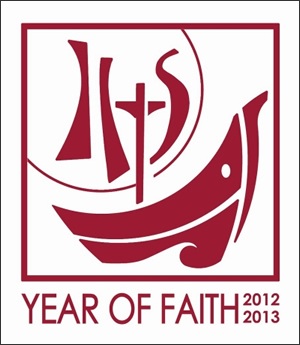 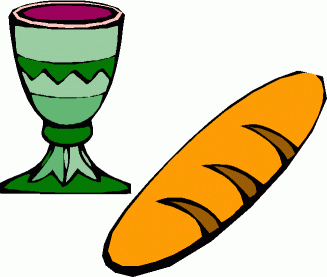 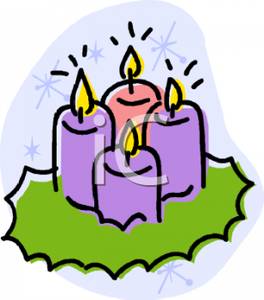 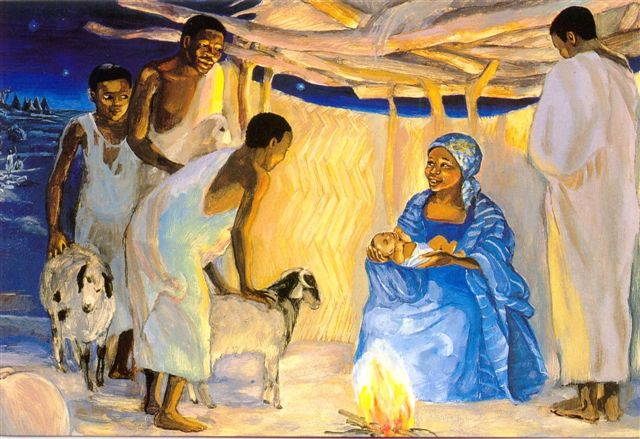 The Council now beginning, rises in the Church like daybreak, a forerunner of a splendid light. It is now only dawn. And already at this first announcemnt of the rising day, how much sweetness fills our hearts. Everything here breathes sanctity and arouses great joy.(John XXIII Opening of Vatican II, 1962)Each celebration of the bith of Jesus, the sun that rises from on high (Lk 1:78), revives our hope that another world and another Church are possible.(Br Emili Turú and General Council – Christmas message, 2012)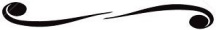 TUESDAY SOLEMNITY OF MARY, MOTHER OF GOD SolemnityMORTUARY LIST: (1) Br Anacleti Kanyumbu b.Dedza 1932-1993 ap.Malawi; (2) Abdon Nkhuwa b.Chipata 1935-2006 ap.Zambia. BIRTHDAY: 1925 - Paul Nkhoma; 1986 - Sábado Mário ValiaWEDNESDAY FOUNDATION DAY OF THE INSTITUTE Saints Basil the Great 379 and Gregory Nazianzen 390. Memorial Psalms Week 1 MARIST HISTORY: 1923 - Foundation in El Salvador. MORTUARY LIST: Br José Emilio Nunez b.Spain 1902-1982 ap.South Africa THURSDAY Christmas Weekday after Epiphany Most Holy Name of JesusMORTUARY LIST: Br Ralph Woolgar b.South Africa 1909-1983 ap.South AfricaFRIDAY St Elizabeth Ann Seton, First USA-born saint, canonised 1975MARIST HISTORY: 1939 - Arrival of the first Brothers in Kutama. MORTUARY LIST: Br Miguel Preciado b.Mexico 1918-1988 ap.Mexico, South AfricaSATURDAY St John Neumann 1860, the first USA Bishop to be canonisedBIRTHDAY: 1980 - Octaviano Kandumbu SUNDAY THE EPIPHANY OF THE LORD SolemnityMARIST HISTORY: 1960 - Foundation in Sibu, Malaysia. MORTUARY LIST: Br Conleath Dolan b.Ireland 1913-1992 ap.France, Ireland, Nigeria, South Africa. BIRTHDAY: 1920 - Patrick Bwana.MONDAY Christmas Weekday after Epiphany Psalms Week 2BIRTHDAY: 1986 - Raymond MbaoTUESDAY Christmas Weekday after Epiphany MORTUARY LIST: Br Austin Somers b.Ireland 1853-1939 ap.Gt Britain, Ireland, South Africa; Br Lucian Kelly b.Scotland 1903-1983 ap. Scotland, South Africa. BIRTHDAY: 1977 - Ebel MuteveriWEDNESDAY Christmas Weekday after Epiphany MARIST HISTORY: 1863 - Pope Pius IX approves the Institute and the Constitutions.THURSDAY Christmas Weekday after Epiphany MARIST HISTORY: 1838 - The first Marist Fathers with some Marist Brothers arrived in New Zealand; 1902 - A process leading to Marcellin’s canonisation was begun. MORTUARY LIST: Br Martin Whiteford b. South Africa 1936-2013. Ap. South AfricaFRIDAY Christmas Weekday after Epiphany SATURDAY Christmas Weekday after Epiphany MARIST HISTORY: 1992 - Foundation in Chad. MORTUARY LIST: Br Urban Corrigan b.Australia 1895-1950 ap. Australia, South AfricaSUNDAY THE BAPTISM OF THE LORD SolemnityMORTUARY LIST: Br Michael Bailey b.South Africa 1901-1981 ap.South AfricaMONDAY FIRST WEEK OF ORDINARY TIME Weekday Readings Year 1; Psalms Week 1MORTUARY LIST: 2011 - Br Charles Howard b. Australia 1924. Superior General (1985-1993)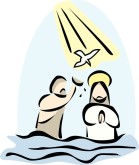 TUESDAY MARIST HISTORY: 1925 - Foundation in VenezuelaWEDNESDAY THURSDAY St Anthony, Desert Father in Egypt, 356.FRIDAY MORTUARY LIST: Br Henry Ahern b.Ireland 1865-1935 ap. Australia, New Zealand, South AfricaSATURDAY St Arnold Jansen, founder of the Society of the Divine Word (SVD).MARIST HISTORY: 1959 - Foundation in Papua New GuineaSUNDAY SECOND SUNDAY IN ORDINARY TIME Year C (Blessed Cyprian Tansi of Nigeria1964 .) Psalms Week 2BIRTHDAY: 1963 - Evaristus KasambweMONDAY St Agnes, Virgin and MartyrMARIST HISTORY: 1952 - Foundation in Rwanda. 1996 - Death of Br Basílio Rueda, b. Mexico 1924. Superior-General (1967-1985).TUESDAY Day of Prayer for the Legal Protection of Unborn ChildrenMARIST HISTORY: 1881 - Death of Br François Rivat, first Superior-General (1839-1860). 1991 - Pope John Paul II declares Br Alfano Vaser (Italy) to be “Venerable”. WEDNESDAY MARIST HISTORY: 1939- Foundation in Kutama; 1995 - Foundation in Cambodia. 2010 - Beatification of Fr Josep Samso, Marist Old Boy martyred in 1936. BIRTHDAY: 1977 - Reuben Banda.THURSDAY St Francis de Sales, Bishop and Doctor of the Church 1622MARIST HISTORY: 1810 - death of Marcellin’s mother, Marie-Thérèse; 1939 - Canadian Brothers begin work in Kutama; MORTUARY LIST: Br Gilbert McMullen b.Scotland 1902-1962 ap.England, South Africa, Lesotho, Scotland.FRIDAY THE CONVERSION OF ST PAUL THE APOSTLE FeastMARIST HISTORY: 1923 - Foundation in San Salvador, Central America; 1966 - Opening of Marian College, Linmeyer, Johannesburg. MORTUARY LIST: Bishop Soares de Resende b.Portugal 1906-1967 affiliated in MozambiqueSATURDAY Sts Timothy and Titus, Bishops 1st cent. ADSUNDAY THIRD SUNDAY IN ORDINARY TIME Year C (St Angela Merici, foundress of the Ursulines 1540) Psalms Week 3MARIST HISTORY: 1941 - Opening of St David’s College, Inanda, JohannesburgMONDAY St Thomas Aquinas, Priest and Doctor of the ChurchMARIST HISTORY: 1947 - Foundation in Portugal. BIRTHDAY: 1962 - Alexander DamalekaniTUESDAY MORTUARY LIST: Br Henry Julian b.France 1883-1952 ap.France, South AfricaWEDNESDAY MARIST HISTORY: 1876 – Departure of the first Brothers for New Zealand. One of the founders, Br Sigismond, later worked and died in South Africa; 1918 - Opening of St Joseph’s College, Rondebosch, Cape Town.THURSDAY St John Bosco, priest, founder of the Salesians (SDB) 1888.MORTUARY LIST: (2) Br Andrew Lucas b.Canada 1921-1980 ap.Canada, Zimbabwe. (2) 2009 - Br Alexandre Balko, not of our Province, but one of the pioneer researchers who deepened our understanding of the person of St Marcellin.FRIDAY MARIST HISTORY: 1856 - Foundation in Belgium, the first country outside France. MORTUARY LIST: Br Gerald Daly b.South Africa 1914-1999 ap.South AfricaSATURDAY PRESENTATION OF THE LORD FeastMARIST HISTORY: 1822 - Entrance of Br Stanislaus into the La Valla community; 1934 –Foundation in Uruguay. MORTUARY LIST: (1) Br Gerland Hittinger b.Alsace-Lorraine, France 1875-1905 ap.South Africa; (2) Br Gerard Pollard b.South Africa 1927-1997 ap.South Africa. BIRTHDAY: 1984 - Majala MphatsoSUNDAY FOURTH SUNDAY IN ORDINARY TIME Year C (St Blaise 316) Psalms Week 4MARIST HISTORY: 1914 - Foundation in Germany. MORTUARY LIST: Br Gilles Beauregard b.Canada 1949-2010 ap.Canada, Zaïre, Cameroon, Zimbabwe, Kenya, Tanzania & General AdministrationMONDAY MARIST HISTORY: 1911 - Foundation in Chile. MORTUARY LIST: Br Ralph Labrie b.Canada 1912-1998 ap.USA, Zimbabwe TUESDAY St Agatha, Virgin and Martyr 251MARIST HISTORY: 1872 - Death in St-Génis-Laval of Br Jean-Baptiste Furet, biographer of Marcellin & of the first Brothers. MORTUARY LIST: Br Marcel Legault b.Canada 1938-2009 ap.Canada, USA, Zambia, ZimbabweWEDNESDAY St Paul Miki & Companions, Japanese martyrs, 1597.MORTUARY LIST: (1) Cardinal Teodísio de Gouveia, Archbishop of Lourenço Marques (now Maputo), b.Madeira 1889-1962 affiliated member; (2) Br Walstan Curtin b.Australia 1888-1968 ap.Australia, Zimbabwe, South Africa; (3) Br Valdomiro Jovtei b.Brazil 1930-1976 ap.Brazil, Mozambique; (4) Br Henrique Ramalle b.Spain 1927-2010 ap.Spain, Zimbabwe. BIRTHDAY: 1986 - Moffat Jackson MbameraTHURSDAY MARIST HISTORY: 1746 - Birth of Marie-Thérèse Chirat, Marcellin’s mother. BIRTHDAY: 1987 - Peter Justen FRIDAY St Josephine Bakhita, Sudanese slave freed & taken to Italy where she became a greatly loved Canossian Sister 1947.MARIST HISTORY: 1851 - death of Br Lawrence, third Brother of the Institute & catechist in Le BessatSATURDAY St Apollonia, Egyptian martyr, 248.MORTUARY LIST: (1) Br Antony Dougherty b.Ireland 1837-1893 ap.Belgium, Ireland, UK, South Africa (pioneer in the Cape); (2) Br Florian Arnal b.France 1883-1966 ap.France, South Africa; (3) Br Gabriel Page b.England 1893-1970 ap.South Africa. BIRTHDAY: 1979 - Br Euclides NangoloSUNDAY FIFTH SUNDAY IN ORDINARY TIME (St Scholastica 547) Psalms Week 1MORTUARY LIST: (1) Br Aidan Allpass b.South Africa 1865-1929 ap.South Africa, (2) Br Henri Vermett b.Canada 1911-1991 ap. Canada, Zimbabwe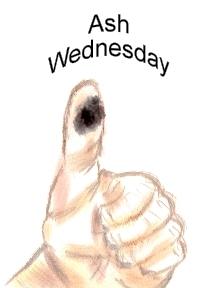 MONDAY Our Lady of LourdesTUESDAY MARIST HISTORY: 1867 - Departure from Toulon, France, of the 
first five Brothers for Cape Town.WEDNESDAY ASH WEDNESDAY Psalms Week 4MARIST HISTORY: 1790 –The Revolutionary Government in France suppresses religious congregations. Marcellin’s aunt takes refuge with the family. MORTUARY LIST: Archbishop Denis Hurley OMI b.South Africa 1915-2004 affiliated in South AfricaTHURSDAY after Ash Wednesday (Sts Cyril 869 and Methodius 885)MARIST HISTORY: 1823 - Fr Champagnat & Br Stanislaus get lost in the snow and recite the Memorare. MORTUARY LIST: Br Antinogène Roux b.France 1880-1930 ap.France, Algeria, South AfricaFRIDAY after Ash WednesdayMORTUARY LIST: (1) Br Sebastian McNulty b.Ireland 1848-1893 ap.UK, Ireland, South Africa; (2) Br Dominique Kagabo b.Rwanda 1954-2003 ap.Rwanda, DRCongo, Kenya, Zimbabwe, Italy. BIRTHDAY: 1970 - Frank MwambuchaSATURDAY after Ash WednesdayBIRTHDAY: 1974 - Felizardo MaceiaSUNDAY FIRST SUNDAY OF LENT (Seven Holy Founders of the Servites 13th century) Psalms Week 1MONDAY Lenten Weekday (St Simeon of Jerusalem 107)BIRTHDAY: 1987 - Ignatius Matemba TUESDAY MARIST HISTORY: 1957 - Foundation in Bolivia. 1962 - Foundation in Costa Rica. MORTUARY LIST: Br Cyprian Gazaille b. USA 1927-2012 ap.Canada, Zimbabwe, Malawi, Kenya (MIC). BIRTHDAY: 1982 Richard ChidothiWEDNESDAY MORTUARY LIST: Br Adalbaud Freytag b.Germany 1886-1958 ap.UK, Ireland, Australia, Samoa, South AfricaTHURSDAY St Peter Damian 1072MARIST HISTORY: 1775 - Marriage of Marcellin’s parents, Jean-Baptiste Champagnat and Marie-Thérèse Chirat. MORTUARY LIST: Br José Pasa b.Brazil 1926-2003 ap.Mozambique, Angola. BIRTHDAY: 1935 - Angel Mansoa AyucarFRIDAY CHAIR OF ST PETER THE APOSTLE FeastMARIST HISTORY: 1957 - Foundation in Bolivia. BIRTHDAY: 1932 - Claude AudySATURDAY St Polycarp, a disciple of John, the Apostle 155.MARIST HISTORY: Br Diogène Decuwe b. France 1860-1942, died at St-Génis-Laval, 6th SG 1920-1942.SUNDAY SECOND SUNDAY OF LENT Psalms Week 2MONDAY MARIST HISTORY: 1985 –Foundation in HaitiTUESDAY WEDNESDAY BIRTHDAY: 1990 - Chifundo Nkhoma (novice adm. 2013)THURSDAY MARIST HISTORY: 1872 - Foundation in Australia (Sydney). 1903 - Government Minister Combes closes Religious Schools in France. BIRTHDAY: 1987 - Moffat Phiri (novice adm. 2013)FRIDAY St David. St. Gelasius, third African Pope (492 - 496)MARIST HISTORY: 1943 - Death of Venerable Br Alfano Vaser in Ventimiglia, Italy; 1954 - Foundation in Angola. BIRTHDAY: 1978 - Alexander ChimeraSATURDAYSUNDAY THIRD SUNDAY OF LENT Psalms Week 3MARIST HISTORY: 1911 - Foundation in Ceylon (now Sri Lanka); MORTUARY LIST: 
Br Antoine Babin b.Canada 1905-1982 ap. Malawi, Congo Brazzaville, Zambia. BIRTHDAY: 1986 - Tererai Gijima; 1991 - Raphael Time (novice adm. 2012)MONDAY MARIST HISTORY: 1840 - Marcellin experiences severe kidney pains which did not leave him until his death in June. TUESDAY MORTUARY LIST: (1) Br Columbanus Brady A.G. b.Ireland 1863-1928 ap. UK, South Africa, General Administration; (2) Br Josaphat Bernard b.Canada 1911-2009 ap.Canada, South Africa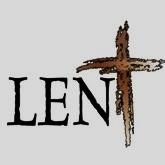 WEDNESDAY THURSDAY Sts Perpetua and Felicity, martyrs 203MARIST HISTORY: 1851 - Br Antoine, 4th member of the Institute, died in Ampuis, France. 1926 - Death of Br Stratonique, aged 83, in Grugliasco, 5th Superior-General. 1907-1920. MORTUARY LIST: Br Chumald Descombes b.France 1832-1870 ap. France, Scotland, South Africa (first Brother to die in Africa). BIRTHDAY: 1973 - Leonard BritoFRIDAY St John of God, founder of the Brothers Hospitallers, 1550MARIST HISTORY: 1891 - Foundation in China. SATURDAY St Frances of Rome 1440MORTUARY LIST: Fr Emery de Klerk S.M. b.Holland ?-1985, affiliate in South Africa ap. Solomon Islands, Papua N-G, South Africa. BIRTHDAY: 1960 - Nicholas BandaSUNDAY FOURTH SUNDAY OF LENT (St Victor) Psalms Week 4MARIST HISTORY: 1983 - Foundation in Ghana. MORTUARY LIST: Br Gerard Boily b.Canada 1914-1990 ap. Canada, Cameroon, Zambia, New CaledoniaMONDAY MARIST HISTORY: 1836 - The Marist Fathers are recognised as an international religious institute; 1891 - Foundation in Algeria; 2001 - Beatification of Francesco Castello, a Marist Past Pupil, martyred in Spain in 1936. MORTUARY LIST: (1) Br Regis Vallier b.France 1886-1946 ap. South Africa; (2) Br Edmund MacDonald b.Scotland 1894-1969 ap. Italy, Aden, France, South Africa. BIRTHDAY: 1973 - Emmanuel MwanalirenjiTUESDAY Pope St Innocent I 417MARIST HISTORY: 1808 - Birth of Gabriel Rivat (Br François) in Maisonnettes, near La Valla. MORTUARY LIST: Br Lorenzo Tanguay C.G. b.Canada 1904-1994 ap. Canada, Malawi, General Administration.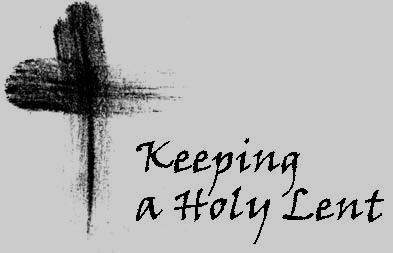 WEDNESDAY BIRTHDAY: 1984 - José GemusseTHURSDAY St Matilda 968FRIDAY St Louise de Marillac 1660MORTUARY LIST: Br Willibrord van der Moortel b.Belgium 1854-1916 ap. France, UK, South Africa.SATURDAY MORTUARY LIST : Br Samuel Rousset b.France 1879-1934 ap. France, Algeria, South AfricaSUNDAY FIFTH SUNDAY OF LENT (Saint Patrick) Psalms Week 1MARIST HISTORY: 1984 - Death of Br Charles Raphael 8th Superior General (1958-1968) b.Belgium 1900, in St-Paul-Trois-Châteaux. MORTUARY LIST: Br Leotus Cerf b.France 1844-1921 ap. France, UK, South Africa, Australia, SamoaMONDAY St Cyril of Jerusalem, Bishop and Doctor of the Church 386TUESDAY SAINT JOSEPH, SPOUSE OF THE BLESSED VIRGIN MARY SolemnityMARIST HISTORY: 1908 - Foundation in Basutoland (Lesotho) - ended in 1938. MORTUARY LIST: Br Andrew Gildea b.Ireland 1886-1911 ap. UK, Lesotho, South AfricaWEDNESDAY MARIST HISTORY: 1924 - Exhumation and translation to the Hermitage chapel, of the remains of Br François. MORTUARY LIST: Mr Hubert “Tubby” Teubes b.South Africa 1941-2012, affiliated member. BIRTHDAY: 1974 - Francis JumbeTHURSDAY International Day for Peace (United Nations)FRIDAY MARIST HISTORY: 1988 - The remains of Venerable Br Alfano Vaser were transferred to San Leone Magno Institute, Rome. SATURDAY St Toribius of Mogrovejo 1606MORTUARY LIST: Br Guimer Bonnaud b.France 1849-1902 ap. France, South AfricaSUNDAY PALM SUNDAY OF THE PASSION OF OUR LORD Psalms Week 2HISTORY: 1980 - Oscar Romero, Archbishop of San Salvador, was murdered. MORTUARY LIST: Mr William Rice b.South Africa 1879-1939, affiliatedMONDAY Monday of Holy WeekMARIST HISTORY: 1911 - Foundation in Chile. BIRTHDAY: 1932 - James LangloisTUESDAY Tuesday of Holy WeekMORTUARY LIST: (1) Owen Cardinal McCann b.South Africa 1907-1994, former student, affiliated 1994. (2) Br Gaston St.-Cyr b.Canada 1924-1997 ap. Canada, South Africa, MalawiWEDNESDAY Wednesday of Holy WeekMARIST HISTORY: 1822 - Admission of the 8 postulants brought to Lavalla by a former De La Salle Brother. This event led to a rapid rise in the number of Brothers THURSDAY HOLY THURSDAYMARIST HISTORY: 1999 - Foundation in Hungary. MORTUARY LIST: Br Roger Laverdure b.Canada 1921-2000 ap. Canada, ZimbabweFRIDAY GOOD FRIDAYMARIST HISTORY: 1825 - Death of Br Jean-Pierre Martinol, the first Brother to die in the Institute. 1954 - Foundation in Zambia SATURDAY HOLY SATURDAYMARIST HISTORY: 1817 - Jean Marie Granjon & Jean-Baptiste Audras become the first Brothers to put on a habit with the names of Jean-Marie and Louis. Granjon later left, thus Audras is the doyen of the InstituteSUNDAY EASTER SUNDAY OF THE RESURRECTION OF THE LORD SolemnityMARIST HISTORY: 1842 - Union of the Brothers of St-Paul-Trois-Châteaux with our Congregation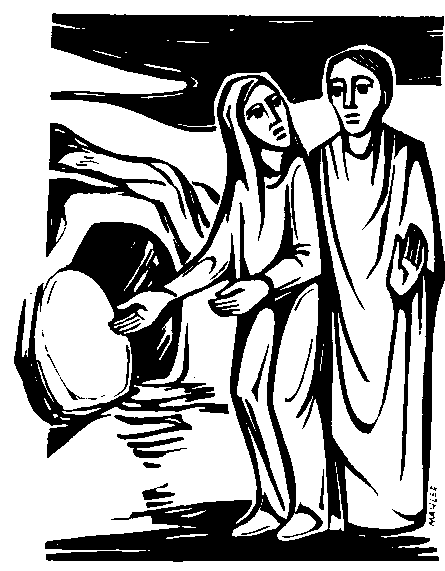 MONDAY within the Octave of Easter MARIST HISTORY: 1819 - Marcellin’s school in La Valla begins functioning under the directorship of Br Jean-Marie Granjon; 1939 - End of the Spanish Civil War in which 172 Marist Brothers shed their blood; 1954 - Foundation in Lubango, AngolaTUESDAY within the Octave of Easter OFFICE - MARIST HISTORY: 1906 - The Brothers arrive in Andalusia, Spain. BIRTHDAY: 1982 - Witman PhiriWEDNESDAY within the Octave of Easter MARIST HISTORY: 1903 - The French Government notified Marist leaders of the Decree banning the Institute in France, an action affecting about 600 schools. MORTUARY LIST: Br Leo Adrian Negre b.France 1904-1980 ap. South AfricaTHURSDAY within the Octave of Easter MARIST HISTORY: 1922 - Approval of the Constitutions by Pope Pius XI. BIRTHDAY: 1972 - Evans MusakanyaFRIDAY within the Octave of Easter MORTUARY LIST: (1) Br Adalbertus Freytag b.Germany 1876-1942 ap. South Africa; (2) Br Paul Constant Mailhot b.Canada 1907-1970 ap. Canada, Zimbabwe, Zambia, South Africa, Malawi. BIRTHDAY: 1968 - Patrick BushilyaSATURDAY within the Octave of Easter MARIST HISTORY: 1872 - Foundation in Australia (Sydney). MORTUARY LIST: Br Oswald Crawley b.Ireland 1844-1899 ap. South AfricaSUNDAY SECOND SUNDAY OF EASTER (Divine Mercy Sunday) Psalms Week 2MARIST HISTORY: 1994 - Beginning of the genocide in Rwanda during which Brothers Canisius Nyilikindi, Chris Mannion, Étienne Rwesa, Fabien Bisengimana, Gaspard Gatali and Joseph Rushigajiki lost their lives.MONDAY THE ANNUNCIATION OF THE LORD SolemnityMARIST HISTORY: 1832 - Fr Colin decides to found the Brothers of St Joseph as aides to the Marist FathersTUESDAY MARIST HISTORY: 1883 - Death, aged 65, in St-Génis-Laval of Br Nestor 3rd SG (1880-1883); 1999 - Pre-Chapter Assembly in Kutama to set up the new Province of Southern Africa with Brs. Charles Howard, delegate of Sup Gen, and Richard Dunleavy as facilitators. MORTUARY LIST: (1) Br Leon Xavier Eydous b.France 1864-1887 ap. South Africa; (2) Br Théonille Jolivet b.France 1869-1943 ap. France, Algeria, South Africa; (3) Br Alexis Zgorecky b.Germany 1913-1959 ap. South Africa; (4) Br John Emilian Callaghan b.South Africa 1906-1988 ap. Lebanon, South Africa. BIRTHDAY: 1935 - António PiscoWEDNESDAY THURSDAY St Stanislaus 1079MARIST HISTORY: 1999 - Official erection of the new Province of Southern Africa and appointment of Br Jude Pieterse as the first ProvincialFRIDAY MARIST HISTORY: 1903 - Foundation in Brazil (Belém). BIRTHDAY: 1969 - Patrick BwalyaSATURDAY MARIST HISTORY: 1824 - Marcellin receives permission from the Archdiocese to build the Hermitage. BIRTHDAY: 1985 - Padington Chakabva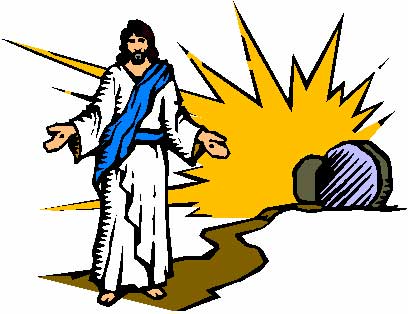 SUNDAY THIRD SUNDAY OF EASTER Psalms Week 3MONDAY MARIST HISTORY: 1884 - Union of the Brothers of Viviers with the Marist Brothers. MORTUARY LIST: Br Justinian Woods A.G. b.Scotland 1910-1984 ap. South Africa, General Administration.TUESDAY St Bernadette of Lourdes 1879MORTUARY LIST: Br Ignatius Khambi b.Malawi 1977-2010 ap. Malawi. BIRTHDAY: 1927 - Birth of Pope Benedict XVI in BavariaWEDNESDAY MARIST HISTORY: 1921 - Consecration of the Institute to St JosephTHURSDAY ZIMBABWE Independence Day. MARIST HISTORY: 1867 - Arrival of the first Brothers in Cape Town; 1907 - Death of Br Théophane, SG; 1999 - Canonisation of Marcellin Champagnat. MORTUARY LIST: (1) Br Marie Valerian Joanin b.France 1873-1932 ap.Aden, Seychelles, South Africa, Ceylon. (2) Br Eric Burke b.South Africa 1905-1936 ap. South Africa.FRIDAY MARIST HISTORY: 1805 - Shrine of the Virgin at Fourvière re-opened by Pope Pius VII after the Revolution; 2005 - Election of Josef Cardinal Ratzinger as Pope Benedict XVI. MORTUARY LIST: (1) Br Charles Devriendt b.Belgium 1927-1988 ap. Belgium, Zambia; (2) Br Anton Meis b.Germany 1912-1998 ap. Germany, South Africa.SATURDAY St Marcellinus, African Saint 374, MARIST HISTORY: 1847 - Br Hyacinth & Marist Fathers Paget & Jacquet martyred in San Christopher, Oceania. MORTUARY LIST: Br Anthony Biedermann b.Germany 1880-1938 ap. Belgium, South AfricaSUNDAY FOURTH SUNDAY OF EASTER (St Anselm of Canterbury, bishop, doctor of the church, 1109) Psalms Week 4MORTUARY LIST: (1) Br John Michael Hempstead b.England 1895-1960 ap. South Africa; (2) Br Ephrem Trudeau b.Canada 1906-1984 ap. New Caledonia, Australia, Zimbabwe. BIRTHDAY: 1966 - Auxensio DicksonMONDAY MORTUARY LIST: 2002 - Mr Arthur Gibson, affiliated member, South AfricaTUESDAY MORTUARY LIST: Br Patrick Veilleux b.Canada 1881-1949 ap. Canada, Zimbabwe, MalawiWEDNESDAY St Fidelis of Sigmaringen, martyr, 1622MARIST HISTORY: 1883 - Election of Br Théophane as 4th Superior-General; 2005 - Solemn installation of Pope Benedict XVI. MORTUARY LIST: (1) Br Michael Taylor (baptised William) b.England 1908-1988 ap. Zimbabwe. (2) Br Augustus Perreault b.Canada 1918-2007 ap. Canada, South Africa, Zimbabwe. BIRTHDAY: 1969 - Norbert MwilaTHURSDAY ST MARK EVANGELIST FeastMARIST HISTORY: 1932 - 4 Brothers from El Salvador take over an infant school in GuatemalaFRIDAY St Cletus (Anacletus), third Bishop of Rome 92MARIST HISTORY: 1862 - Foundation in Ireland (Sligo).SATURDAY St Theodore, martyr 306SOUTH AFRICA Freedom DaySUNDAY FIFTH SUNDAY OF EASTER (St Peter Chanel, Marist Father, martyr, canonized 1954) Psalms Week 1MARIST HISTORY: 1841 - On the island of Futuna, Peter Chanel is martyred while Br Nizier was away baptising a child. MORTUARY LIST: (1) Br Zenon Collier b.France 1852-1915 ap. France, South Africa, Lesotho; (2) Br Probe Pigeyre b.France 1853-1933 ap. France, Algeria, South Africa; (3) Br Aristes Zanella b.Brazil 1921-2008 ap. Brazil, South Africa. MONDAY St Catherine of Siena, Virgin & Doctor of the Church 1380MARIST HISTORY: 1836 - Pope Gregory XVI approved the priestly branch of the Society of Mary; 1937 - Foundation in Holland; 1991 - Br Moisés Cisneros was murdered in Guatemala. MORTUARY LIST: Br Kevin McGarry b.Ireland 1927-2004 ap.Ireland and South AfricaTUESDAY Our Lady, Mother of AfricaMARIST HISTORY: 1965 - First Marist presence in Cameroon at Bamenda. MORTUARY LIST: 1984 - Fr Abílio Esteves de Carvalho, affiliated memberWEDNESDAY St Joseph the Worker: Optional MemorialMARIST HISTORY: 1825 - The community at La Valla moves to l’Hermitage. Marcellin hires Claude Maisonneuve to instruct the young Brothers in teaching methods. There were 20 Brothers and 10 postulants at the time and 22 other Brothers teaching in schools; 1974 - Foundation in India. BIRTHDAY: 1987 - Godfrey Kadzuwa (novice adm. 2012)THURSDAY St Athanasius, Bishop & Doctor of the Church 373MARIST HISTORY: 1818 - Br Bartholomew, fifth member of the Institute, joined the La Valla community; 1824 - death of Sr Thérèse, Marcellin’s aunt (Louise Champagnat) at the age of 72. MORTUARY LIST: Juan Barral b.Spain 1927-1983 ap. Spain, South Africa, Nigeria, Angola, ScotlandFRIDAY STS PHILIP AND JAMES, APOSTLES FeastMARIST HISTORY:; 1840 - Marcellin says Mass for the last time. MORTUARY LIST: (1) Ernest Ouellet b.Canada 1908-1983 ap. Canada, Zimbabwe; (2) Lucien Baillargeron b.Canada 1913-1994 ap. Canada, Malawi, Zambia 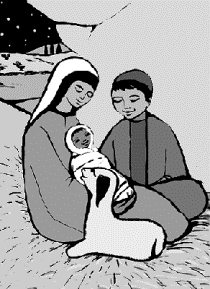 SATURDAYMORTUARY LIST: Louis Luitprandt Fuchs b.France 1876-1923 ap. 
South Africa, Lesotho. BIRTHDAY: 1968 - Alexander ManyengoSUNDAY SIXTH SUNDAY OF EASTER (Blessed Edmond Rice 1844, founder of the Congregation of the Christian Brothers & of the Presentation Brothers; St Pascal Baylon 1592) Psalms Week 2MARIST HISTORY: 1873 - Foundation in in New Caledonia. BIRTHDAY: 1964 - Fidelis Balakasi; 1983 - Soares Armando MONDAY MARIST HISTORY: 1818 - The 10-year-old Gabriel Rivat joins Marcellin at La Valla; 1949 - Foundation in Hong Kong. BIRTHDAY: 1967 - Arthur GanizaTUESDAY MARIST HISTORY: 1871 - The first Marist primary school was opened in Samoa. MORTUARY LIST: Gérard-Paul Harvey b.Canada 1919-2012 ap. Canada, Malawi, New CaledoniaWEDNESDAY TUESDAY St Victor, Pope and martyr, 303MARIST HISTORY: 1994 - Br Br Henri Vergès was murdered in Algeria. BIRTHDAY: 1936 - Jesus Sanchez MartinTHURSDAY ASCENSION OF THE LORD [In some places this feast is celebrated on the following Sunday] (St Pachomius, Egyptian, founder of monasticism, 348)MORTUARY LIST: Br Loman Armstrong b.Ireland 1842-1935 ap. Scotland, South Africa. BIRTHDAY: 1984 - Victor Mwamba FRIDAY St Damien of Molokai, leper priest, 1889MORTUARY LIST: Br Marcellin Igon b.France 1886-1952 ap. Lesotho, South Africa. BIRTHDAY: 1956 - António SanasanaSATURDAY MARIST HISTORY: 1840 - Marcellin receives the Anointing of the Sick 26 days before he died. MORTUARY LIST : Br Conall Murphy b.Ireland 1905-1970 ap. South Africa. BIRTHDAY: 1939 - John Heng Hee Soon; 1971 - Gilbert ZendaSUNDAY SEVENTH SUNDAY OF EASTER (Sts Nereus & Achilleus  ca.304) Office Psalms Week 3 MARIST HISTORY: 1824 - Fr Courveille is asked by the Archbishop to aid Father Champagnat in Lavalla. Before long he considered himself the Superior- General of the Society. BIRTHDAY: 1964 - Deodato MagomeroMONDAY SIXTH Our Lady of FatimaMARIST HISTORY: 1824 - Frs Champagnat & Courveille buy the property on which the Hermitage was to be builtTUESDAY ST MATTHIAS APOSTLE FeastMARIST HISTORY: 1864 - Br Euloge & two Marist priests killed in Wanganui, New Zealand. MORTUARY LIST: Br John Moss b.Australia 1927-2011 ap. Australia, Malawi, Solomon Islands, Papua New Guinea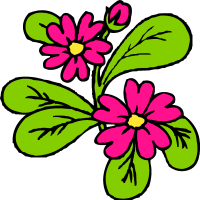 WEDNESDAY St Isidore, the farmer 1130BIRTHDAY: 1975 - Kasongo MwapeTHURSDAY FRIDAY MORTUARY LIST: Br Basil Meis b.Germany 1914-2001 
ap. Germany, South Africa. BIRTHDAY: 1982 - Chrisantius MwansaSATURDAY St John I, Pope and Martyr 526MARIST HISTORY: 1840 - Br Louis Marie reads out Marcellin’s Spiritual Testament. MORTUARY LIST: Br Sigismond Coustet b.France 1844-1909 ap. France, Ireland, Scotland, New Zealand, Australia, South AfricaSUNDAY PENTECOST SUNDAY (Pope St Celestine V 1296)MONDAY - of the seventh week in Ordinary Time Office Psalms Week 3 (St Bernadine of Siena 1444)MARIST HISTORY: 1789 - Birth of Marcellin at La Rosey, Marlhes; 1967 - Blessing of the statue of Marcellin in the Basilica at Fatima, Portugal. MORTUARY LIST: Br Celestine Sullivan b.Australia 1896-1967 ap. Australia, South AfricaTUESDAY St Donatus, Irishman, Bishop in Dalmatia 811MARIST HISTORY: 1789 - Marcellin was baptised at the parish church in Marlhes, on the feast of the Ascension. MORTUARY LIST: (1) Br Felix Garel b.France 1848-1910 ap. France, New Caledonia, Australia, South Africa, Lesotho (2) Br Louis Adrien Dallard b.France 1877-1968 ap. France, South AfricaWEDNESDAY St Rita of Cascia 1457MARIST HISTORY: 1967 - The Church bestowed the title of Venerable on Br François THURSDAYMORTUARY LIST: Br Maurice Bisson b.Canada 1926-2006 ap. Canada, Zimbabwe, Gen Admin. BIRTHDAY: 1941 - Neil McGurkFRIDAY MARIST HISTORY: 1960 - The General House was transferred from St-Génis Laval to Rome. MORTUARY LIST: Br Charles-Eugène Tremblay b.Canada 1920-2004 ap. Canada, South Africa, Malawi, Zambia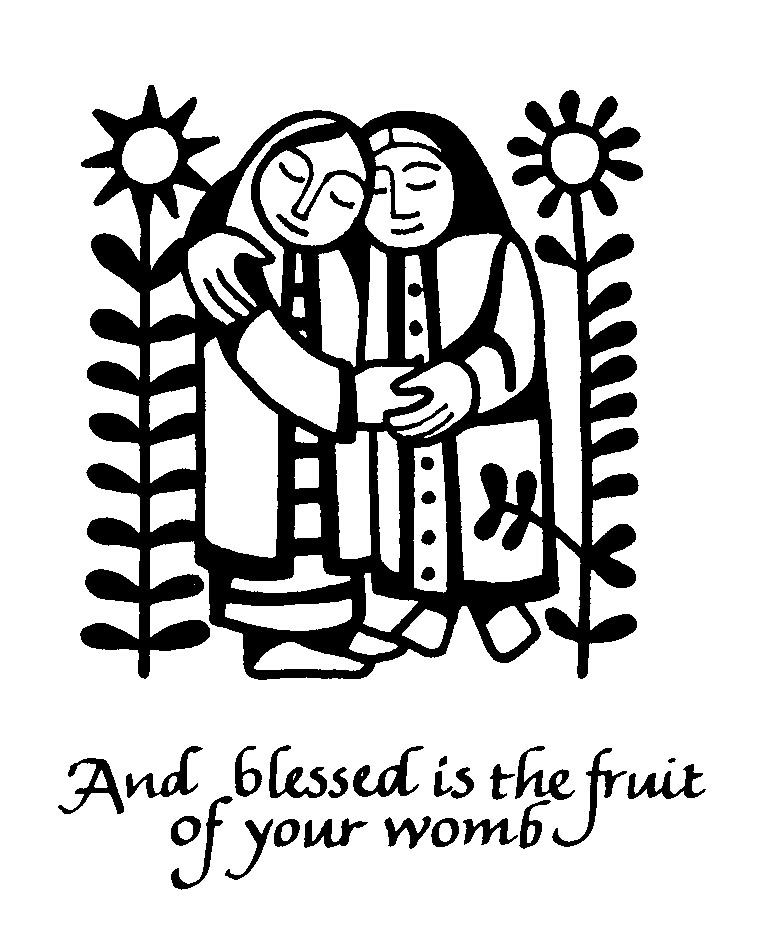 SATURDAY St Bede the Venerable 735UNITED NATIONS AFRICA DAY. BIRTHDAY: 1987 - Joseph Daka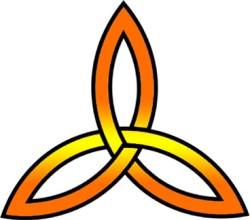 SUNDAY TRINITY SUNDAY (St Philip Neri 1595) MONDAY – 8th week in Ordinary time. Psalms Week 4. 
St Augustine of Canterbury 604MORTUARY LIST: Br Anselm Carrigan b.Scotland 1844-1902 ap. South AfricaTUESDAY NOVENA in preparation for CHAMPAGNAT DAY Day 1. WEDNESDAY Blessed Joseph Gérard OMI (1914), outstanding missionary in Lesotho where he was beatified by John Paul II in 1988.CHAMPAGNAT NOVENA Day 2. MARIST HISTORY: 1955 - Beatification of Marcellin on Pentecost Sunday by Pope Pius XII. MORTUARY LIST: Br Gabriel Bonnefoy b.France 1886-1908 ap. France, South AfricaTHURSDAY St Joan of ArcCHAMPAGNAT NOVENA Day 3. FRIDAY VISITATION OF THE BLESSED VIRGIN MARY FeastCHAMPAGNAT NOVENA Day 4. MARIST HISTORY: 1852 - Opening of the 2nd General Chapter, which produced the Common Rules and the School Guide; 1994 - Four Marist Brothers were killed in Rwanda. BIRTHDAY: 1936 - Christopher ZimmermannSATURDAY St Justin, early Christian apologist 165CHAMPAGNAT NOVENA Day 5. 1887 - Foundation in Spain. MORTUARY LIST: Primo Armando Cordeiro Cobellini b.Brazil 1916-1996 ap. Brazil, MozambiqueSUNDAY THE MOST HOLY BODY AND BLOOD OF CHRIST-CORPUS CHRISTI (Sts Marcellinus and Peter, Roman martyrs 304) Psalms Week 1.CHAMPAGNAT NOVENA Day 6. MARIST HISTORY: 1791 - Marcellin’s father is nominated mayor’s secretary in Marlhes. MORTUARY LIST: Br Othmar Weldon b.Australia 1920-2008 ap. Australia, South AfricaMONDAY 9th week of Ordinary Time. Psalms Week 1. St. Charles Lwanga & Companions, Martyrs 1886, canonized 1964. CHAMPAGNAT NOVENA Day 7. MARIST HISTORY: 1949 - Foundation in Malaysia. MORTUARY LIST: Br Eusterius Kuntz b.France 1875-1954 ap. UK, South Africa. BIRTHDAY: 1932 - Kizito Bute; 1958 - Joseph MurakhoTUESDAY CHAMPAGNAT NOVENA Day 8. MORTUARY LIST: Br Owen Gallagher 
b.Scotland 1905-1965 ap. Italy, Seychelles, France, South AfricaWEDNESDAY St Boniface, apostle of the Germans, martyr 755CHAMPAGNAT NOVENA Day 9. MARIST HISTORY: 1948 - Foundation 
in the Philippines. BIRTHDAY: 1976 - Jacob Mutingwende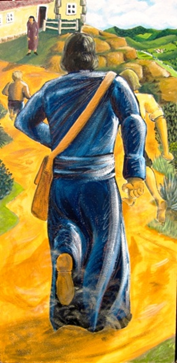 THURSDAY ST MARCELLIN CHAMPAGNAT Solemnity. 
Office of the FounderMARIST HISTORY: 1840 - Death of Fr Champagnat in l’Hermitage 
during the Brothers’ Morning Prayers; 1949 - Foundation in 
Singapore; 1992 - Foundation in Tanzania. FRIDAY THE MOST SACRED HEART OF JESUS Solemnity SATURDAY The Immaculate Heart of the Blessed Virgin MaryMARIST HISTORY: 1683 - Birth of Jean-Baptiste Champagnat, Marcellin’s great - grandfather - the earliest recorded reference to a Champagnat; 1794 - The Black Virgin of Le Puy was burnt by the Revolutionaries; 1840 - Funeral for Fr Champagnat at l’Hermitage in the presence of Fr Colin & Marist Fathers and other priests. MORTUARY LIST: Br Richard Chabot b.Canada 1930-2012 ap. Canada, South AfricaSUNDAY TENTH SUNDAY OF ORDINARY TIME Year C (St Ephrem of Syria, well-known for his hymns 373) Office Psalms Week 2BIRTHDAY: 1933 - Fernand Dostie; 1975 - Tarcísio Postingher; 1989 – Steven Chinsolo (novice adm. 2013).MONDAY MORTUARY LIST: (1) Br Baptist Faulkner b.Australia 1912-2005 ap. Australia, South Africa, Papua New Guinea, Pakistan; (2) Br Robert Lachance b.Canada 1918-1980 ap. Canada, USA, Malawi, ZambiaTUESDAY St Barnabas, apostle. MARIST HISTORY: 1852 - Our Common Rule was approved by Rome. MORTUARY LIST: (1) Br Bernard Perren b.Switzerland 1879-1949 ap. France, Scotland, South Africa; (2) Br Valentin Kravos b.Yugoslavia 1925-2002 ap. Brazil, Zambia, Spain. BIRTHDAY: 1973 - Stephen Phiri; 1972 - Lourenço Sapalo WEDNESDAY MARIST HISTORY: 1954 - Canonisation of Marist Father Peter Chanel, protomartyr of Oceania. MORTUARY LIST: Br Einard Stevens b.Belgium 1853-1878 ap. South AfricaTHURSDAY St Anthony of Padua, Priest & Doctor of the Church 1226MARIST HISTORY: 1956 - The Brothers of Peter Claver of Nigeria join our Institute; 1804 - death of Jean-Baptiste Champagnat, Marcellin’s father, aged 49; 1827 - Monsignor de Pins blesses the Hermitage. The facilities were still so poor he had to eat with the curé at St Chamond. MORTUARY LIST: Br Einard Stevens b.Belgium 1853-1878 ap. South Africa (one of the five pioneers to the Cape). BIRTHDAY: 1964 - Bernard ChirombeFRIDAY St Elisha, Old Testament prophetMORTUARY LIST: (1) Br Barthlomew Harkin b.Scotland 1914-1979 ap. South Africa; (2) Br Macartin Hagan b.Ireland 1899-1990 ap. South Africa. BIRTHDAY: 1958 - Simeon BandaSATURDAY MARIST HISTORY: 1946 - Foundation in Malawi (Mtendere)SUNDAY ELEVENTH SUNDAY IN ORDINARY TIME Year C Office Psalms Week 3MORTUARY LIST: Br Angelo Martin b.France 1880-1961 ap. France, South AfricaMONDAY MORTUARY LIST: (1) Br Edwin McGurk b.South Africa 1911-1965 ap. South Africa; (2) Br Denis Poulin b.Canada 1907-1971 ap. Canada, Zimbabwe. BIRTHDAY: 1984 –Dominic NyoniTUESDAY MARIST HISTORY: 1958 - Foundation of Colégio Cristo Rei in LuandaWEDNESDAY St Romuald, founder of the Camaldolese monks 1027MARIST HISTORY: 2004 - Opening of the diocesan process of beatification of Br Basílio, former SG, in Guadalajara, Mexico. MORTUARY LIST: Br Victor Ceysson b.France 1884-1958 ap. France, South Africa, LesothoTHURSDAY MARIST HISTORY: 1851 - Decree of legal authorisation of the Marist Brothers by the French Government, for which Marcellin had striven so hardFRIDAY St Aloysius Gonzaga 1591MORTUARY LIST: (1) Br Osmond Rice b.New Zealand 1871-1953 ap. Australia, South Africa; (2) Br Vales Jones b.South Africa 1885-1964 ap. South Africa.SATURDAY St Paulinus of Nola 431MARIST HISTORY: 431 A.D. - Proclamation of the Divine Motherhood of Mary as Theótokos (Mother of God) by the Council of Ephesus. MORTUARY LIST: Br Eduardo San Martin b.Spain 1903-1951 ap. South Africa. BIRTHDAY: 1984 - Vincent KudzoweSUNDAY TWELFTH SUNDAY IN ORDINARY TIME Psalms Week 4MARIST HISTORY: 1815 - Marcellin was ordained deacon by Bishop Simon of Grenoble together with John Vianney and Jean-Claude Colin; 1958 - Foundation in Central Africa. MORTUARY LIST: Br John Eusebius Maillet b.France 1862-1921 ap. France, South AfricaMONDAY BIRTH OF ST JOHN THE BAPTIST SolemnityBr Odilo Kerschbaum b.Germany 1914-1979 ap. Germany, South AfricaTUESDAY MOZAMBIQUE Independence Day BIRTHDAY: 1984 - Davy Mbasela; 
1983 - Peter Zulu WEDNESDAY MORTUARY LIST: (1) Br Ambrose Bonnet b.France 1887-1950 ap. South Africa; (2) Br Eugene Vincent Lambe b.Ireland 1905-1972 ap. South Africa; (3) Br Alphonsus Raupach b.Germany 1899-1980 ap. Germany, South Africa. BIRTHDAY: 1956 - Pedrinho TambosiTHURSDAY St Cyril of Alexandria, bishop & doctor of the Church 444MORTUARY LIST: (1) Br Marius Soulier b.France 1887-1946 ap. South Africa; (2) Br Boniface Niehaus b.Germany 1914-1947 ap. South Africa. BIRTHDAY: 1984 - Carlos Catole FRIDAY St Irenaeus, first bishop of Lyon, church father and apologist 202MARIST HISTORY: 1882 - death of Fr Matricon, our Founder’s assistant - starting in 1835, he was a chaplain to the Brothers for 47 years; 1960 - The mayoral council of Rome names the square in front of General House “Piazzale Marcellino Champagnat”SATURDAY SAINTS PETER AND PAUL SolemnityMARIST HISTORY: 1951 - Josef Ratzinger was ordained to the priesthoodSUNDAY THIRTEENTH SUNDAY IN ORDINARY TIME (First Martyrs of Rome) Psalms Week 1 MARIST HISTORY: 1858 - Death of Jeanne-Marie Chavoin, foundress of the Marist Sisters, in Jarnosse, FranceMONDAY MARIST HISTORY: 1899 – Foundation in Mexico. 1994 - Brothers 
Chris Mannion CG & Joseph Rushigajiki killed in Rwanda.TUESDAY MORTUARY LIST: Br Einard McNamara d.1930 ap. South Africa. BIRTHDAY: 1947 - António ReisWEDNESDAY SAINT THOMAS, APOSTLE FeastMARIST HISTORY: 1998 - Approval of the miraculous cure of Br Heriberto Weber in Uruguay leading to Marcellin’s canonisation. MORTUARY LIST: (1) Br Paul Camille Pontier b.France 1882-1954 ap.France, Algeria, South Africa; (2) Br Justino Hartmann b. Brazil 1927-2001 ap.Brazil, Angola, Mozambique.THURSDAY St Elizabeth of PortugalMARIST HISTORY: 1903 - Transfer of the General Administration from St-Génis-Laval to Grugliasco, Italy; 1968 - Decree of the heroicity of the virtues of Br François, making him “Venerable”FRIDAY MORTUARY LIST: (1) Albert Bontron b.France 1870-1948 ap. France, Scotland, Lesotho, South Africa; (2) Vidal Tilmans b.Belgium 1877-1962 ap. Belgium, South Africa; (3) Julian Canedo b. Spain 1903-1990 ap. South Africa, Gen.Admin.SATURDAY St Maria Goretti, virgin martyr 1902MALAWI Independence Day. MARIST HISTORY: MORTUARY LIST: (1) Br Gustav Saiz b.Spain 1909-1985 ap.Lesotho, South Africa; (2) Br Majella Sherry b.New Zealand 1936-2002 ap.New Zealand, Fiji, Samoa, South Africa.SUNDAY FOURTEENTH SUNDAY IN ORDINARY TIME Psalms Week 2MONDAY MORTUARY LIST: Br Lewis Reilly b.Scotland 1907-1976 ap.South AfricaTUESDAY St Augustine Zhao Rong and companions, Chinese martyrs 1815.WEDNESDAY Sts Rufina and Secunda, Roman martyrs 257MORTUARY LIST: (1) 1971 - Monsignor Harold Doran, affiliated member South Africa; (2) Br Benedict Coates b.South Africa 1919-1988 ap.South Africa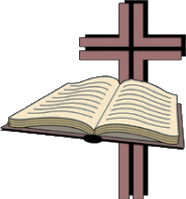 THURSDAY St Benedict, patron of Europe 547FRIDAY St Fortunatus, deacon, martyr 66MARIST HISTORY: 1790 - By the Civil Constitution of the Clergy, the Revolutionary government in France creates a national church independent of Rome. Many priests who refuse to adhere to this church were killed including one in Lavalla. MORTUARY LIST: Br Urban Conlon b.Ireland 1854-1902 ap.Scotland, South Africa, AustraliaSATURDAY St Henry, king of Holy Roman Empire (Germany) 1024MORTUARY LIST: (1) Br Eugene Boucher b.Canada 1906-1991 ap.Canada, Zimbabwe, Malawi, Zambia; (2) Br Matthew Hopkins b.Australia 1916-2003 ap.Australia, South AfricaSUNDAY FIFTEENTH SUNDAY IN ORDINARY TIME (St Camillus de Lellis, founder of the Camillians 1614) Psalms Week 3MORTUARY LIST: Br Albert Dominic Claffey b.Ireland 1861-1892 ap.England, Scotland, South Africa. BIRTHDAY: 1934 - Laurence MorrisonMONDAY BIRTHDAY: 1987 – William ShibwengoTUESDAY Our Lady of Mount CarmelMARIST HISTORY: 1755 - Birth of Jean-Baptiste Champagnat, Marcellin’s father; 1884 - Opening of our school in Uitenhage; 1941 - Foundation in the North Solomon Islands. MORTUARY LIST: Br Clemens Geany b.New Zealand 1898-1954 ap.New Zealand, South AfricaWEDNESDAY TUESDAY St Marcellina, sister of St Ambrose of Milan 398MORTUARY LIST: Br Denis Roy b.Canada 1922-2007 ap.Canada, South Africa, Malawi, ZambiaTHURSDAY Frederick, Bishop of Utrecht, patron of the deaf 838)Nelson Mandela International Day. MARIST HISTORY: 1860 - Br François submits his resignation & the election of Brother Louis-Marie as 2nd Superior-General. He would send the first Brothers to Africa. MORTUARY LIST: Br George Merkel b.Alsace 1876-1949 ap.Lesotho, South AfricaFRIDAY MORTUARY LIST: Br Benjamin Gerfield b.Mexico 1920-2001 ap.Mexico, South Africa, Gen. Admin.SATURDAY MORTUARY LIST: (1) Br Nicholas Gerstenbrei b.Germany 1880-1937 ap.South Africa; (2) Br Vital Aureille b.France 1876-1965 ap.France, Algeria, South AfricaSUNDAY SIXTEENTH SUNDAY IN ORDINARY TIME (St Lawrence of Brindisi 1619) Psalms Week 4MARIST HISTORY: 1899 - Arrival of the first Brothers in Guadalajara, Mexico; 1951 – Departure of our first Brothers for Japan. MORTUARY LIST: Br Mark Beaule b.Canada 1923-1992 ap.Canada, Zimbabwe, Zambia, MIC. BIRTHDAY: 1985 - Peter Simwinga.MONDAY MARIST HISTORY: 1816 - Marcellin and 51 others were ordained priest by Bishop Dubourg of New Orleans. BIRTHDAY: 1983 – Ângelo AtiboTUESDAY St Bridget of Sweden, mystic 1373MARIST HISTORY: 1816 – A group of twelve (not all ordained) make their promise at Fourvière. Mass was celebrated by Fr Courveille. This day is celebrated by the Marist Fathers as their foundation day; 1911 – Foundation in D.R.Congo (then Belgian Congo). MORTUARY LIST: (1) Br Moduald Laye b.France 1881-1911 ap.France, Lesotho, South Africa; (2) Br Maurice Russell b.New Zealand 1911-2002 ap.New Zealand, South Africa. BIRTHDAY: 1985 – Boston Ngulube (novice adm. 2012)WEDNESDAY TUESDAY MARIST HISTORY: 1816 - At the feet of Our Lady of Fourvière Marcellin is inspired to found the Brothers branch of the Society. MORTUARY LIST: Br Jordan Mengele b.Germany 1920-1978 ap.South Africa.THURSDAY ST JAMES, APOSTLE FeastBIRTHDAYS: 1970 - Vigirio Bwalya; 1982 – Jamal AntónioFRIDAY Joachim and AnneMORTUARY LIST: 1984 - Mr William Borland, affiliate, South Africa. BIRTHDAY: 1992 - Stephen Muleba (novice adm. 2013). SATURDAY MARIST HISTORY: 1958 - Foundation in the Republic of Central Africa. SUNDAY SEVENTEENTH SUNDAY IN ORDINARY TIME (St Victor I, martyr, first African Pope †199). Psalms Week 1BIRTHDAY: 1978 – José Hebo Francisco (“Richa”)MONDAY MORTUARY LIST: 2006 – (1) Br David Preciado b.Mexico 1932-2006 ap.Mexico, Mozambique; (2) Br Christiano da Costa b.Mozambique 1943-2006 ap. Mozambique. Both Brothers were killed in the same motor accident. BIRTHDAY – 1969 - Geraldo MedidaTUESDAY St Justin de Jacobis, Vincentian missionary in Ethiopia 1860MARIST HISTORY: 1964 – Foundation in Puerto RicoWEDNESDAY St Ignatius of Loyola, founder of the Jesuits 1556MARIST HISTORY: 1822 - Marcellin withdraws the Brothers from his home town of Marlhes because nothing had been done to improve the condition of the building.THURSDAY St Alphonsus Liguori, founder of the Redemptorists, Doctor of the Church 1787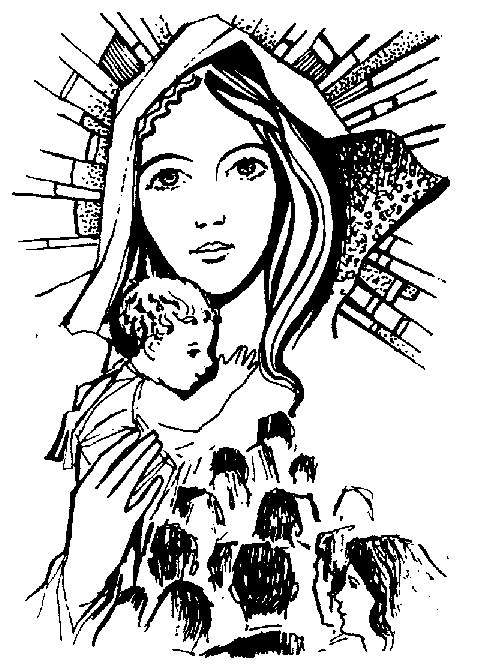 MARIST HISTORY: 1988 - Foundation in Equatorial GuineaFRIDAY St Eusebius or St Peter Julian EymardMARIST HISTORY: 1900 - Departure of French Brothers for BrazilSATURDAY MARIST HISTORY: 1818 - Gabriel Rivat, Br François, receives the Sacrament of Confirmation in St Chamond; 1847 - Death of Br Louis, one of the first Brothers in the Institute. MORTUARY LIST: Br Paul Edward Nolan b.South Africa 1906-2000 ap.Lesotho, South Africa, IrelandSUNDAY EIGHTEENTH SUNDAY IN ORDINARY TIME (St John Mary Vianney, parish priest, remarkable confessor 1859) Psalms Week 2MONDAY Psalms Week 2MARIST HISTORY: 1830 - Marcellin institutes the singing of the Salve Regina at the start of morning prayers during a time of revolution in France. MORTUARY LIST: (1) Br Columba Judge b.Ireland 1854-1903 ap.UK, South Africa; (2) Br Evans Sakala b.Zambia 1966-1998 ap.ZambiaTUESDAY TRANSFIGURATION OF THE LORD FeastMARIST HISTORY: 1858 - The General House was moved from the Hermitage to St Génis - Laval. MORTUARY LIST: (1) Br Jean-Gérard Nadeau b.Canada 1909-1977 ap.Zambia; (2) Br Alonzo Bergeron b.Canada 1915-1982 ap.Canada, South Africa.WEDNESDAY MARIST HISTORY: 1790 - Birth of Fr Jean-Claude Colin, founder of the Marist Fathers, at St Bonnet-le-Troncy, Mâcon.THURSDAY Saint Dominic, founder of the Dominicans, patron of astronomers 1221; Blessed Isidore Bakanja, Congolese labourer & catechist, martyr 1909.MORTUARY LIST: Br Jerome Carroll b.South Africa 1865-1940 ap.South AfricaFRIDAY MARIST HISTORY: 1896 - Introduction of the cause of Fr Champagnat. His canonisation took place almost a century later. MORTUARY LIST: Br Blidan Baetsch b.Germany 1877-1942 ap.South AfricaSATURDAY Lawrence, Deacon and Martyr 258MARIST HISTORY: 1886 - At the request of the Dominicans, the Brothers settle in Livingstone, USA. This was the first American Marist foundationSUNDAY NINETEENTH SUNDAY IN ORDINARY TIME (St Clare, follower of St Francis, foundress 1253) Psalms Week 3SUNDAY NINETEENTH SUNDAY IN ORDINARY TIME (St Clare, follower of St Francis, foundress 1253) Psalms Week 3SUNDAY NINETEENTH SUNDAY IN ORDINARY TIME (St Clare, follower of St Francis, foundress 1253) Psalms Week 3MORTUARY LIST: Br Rudolf Oppitz b.Germany 1919-1990 ap.Sri Lanka, South Africa, Pakistan, Hong Kong, Japan, AustraliaMORTUARY LIST: Br Rudolf Oppitz b.Germany 1919-1990 ap.Sri Lanka, South Africa, Pakistan, Hong Kong, Japan, AustraliaMORTUARY LIST: Br Rudolf Oppitz b.Germany 1919-1990 ap.Sri Lanka, South Africa, Pakistan, Hong Kong, Japan, AustraliaMONDAY St Jane Frances de Chantal 1641MONDAY St Jane Frances de Chantal 1641MONDAY St Jane Frances de Chantal 1641MARIST HISTORY: 1816 - Fr Champagnat is appointed as assistant in La Valla. MORTUARY LIST: Mr George Dobson affiliate in South Africa +1990.MARIST HISTORY: 1816 - Fr Champagnat is appointed as assistant in La Valla. MORTUARY LIST: Mr George Dobson affiliate in South Africa +1990.MARIST HISTORY: 1816 - Fr Champagnat is appointed as assistant in La Valla. MORTUARY LIST: Mr George Dobson affiliate in South Africa +1990.TUESDAY TUESDAY TUESDAY MARIST HISTORY: 1813 - Madame Rivat takes her son Gabriel, the future Br François, to Valfleury and consecrates him to the Blessed Virgin; 1816 - Father Champagnat arrives in La Valla and prays on sighting his parish church. 1825 - Fr Dervieux, parish priest of St - Chamond, blesses the chapel in the Hermitage. BIRTHDAY: 1987 – Baptista Mulila FernandoMARIST HISTORY: 1813 - Madame Rivat takes her son Gabriel, the future Br François, to Valfleury and consecrates him to the Blessed Virgin; 1816 - Father Champagnat arrives in La Valla and prays on sighting his parish church. 1825 - Fr Dervieux, parish priest of St - Chamond, blesses the chapel in the Hermitage. BIRTHDAY: 1987 – Baptista Mulila FernandoMARIST HISTORY: 1813 - Madame Rivat takes her son Gabriel, the future Br François, to Valfleury and consecrates him to the Blessed Virgin; 1816 - Father Champagnat arrives in La Valla and prays on sighting his parish church. 1825 - Fr Dervieux, parish priest of St - Chamond, blesses the chapel in the Hermitage. BIRTHDAY: 1987 – Baptista Mulila FernandoWEDNESDAY St Maximilian Mary Kolbe, martyr of charity in World War 2 1941WEDNESDAY St Maximilian Mary Kolbe, martyr of charity in World War 2 1941WEDNESDAY St Maximilian Mary Kolbe, martyr of charity in World War 2 1941BIRTHDAY: 1981 – David KachokaBIRTHDAY: 1981 – David KachokaBIRTHDAY: 1981 – David KachokaTHURSDAY ASSUMPTION OF THE BLESSED VIRGIN MARY SolemnityTHURSDAY ASSUMPTION OF THE BLESSED VIRGIN MARY SolemnityTHURSDAY ASSUMPTION OF THE BLESSED VIRGIN MARY SolemnityMARIST HISTORY: 1809 - Courveille is cured of an eye - infection at Le Puy. 3 years later on this day in the same sanctuary he hears the call to found a Society of Mary; 1816 - Marcellin preaches his first sermon at La Valla; 1818 - Jean-Claude Audras and Antoine Couturier take the first habit (blue) of the Marist Brothers and receive the names Brothers Laurence and Antoine; 1885 – Foundation in CanadaMARIST HISTORY: 1809 - Courveille is cured of an eye - infection at Le Puy. 3 years later on this day in the same sanctuary he hears the call to found a Society of Mary; 1816 - Marcellin preaches his first sermon at La Valla; 1818 - Jean-Claude Audras and Antoine Couturier take the first habit (blue) of the Marist Brothers and receive the names Brothers Laurence and Antoine; 1885 – Foundation in CanadaMARIST HISTORY: 1809 - Courveille is cured of an eye - infection at Le Puy. 3 years later on this day in the same sanctuary he hears the call to found a Society of Mary; 1816 - Marcellin preaches his first sermon at La Valla; 1818 - Jean-Claude Audras and Antoine Couturier take the first habit (blue) of the Marist Brothers and receive the names Brothers Laurence and Antoine; 1885 – Foundation in CanadaFRIDAY Stephen of Hungary, first king of Hungary 1038FRIDAY Stephen of Hungary, first king of Hungary 1038FRIDAY Stephen of Hungary, first king of Hungary 1038MORTUARY LIST: (1) Br Edward Hurley b.England 1888-1984 ap.Australia, South Africa 1977; (2) Br Fernand Arthur Dupuis b.Canada 1918-1993 ap.Canada, South Africa, Zimbabwe.MORTUARY LIST: (1) Br Edward Hurley b.England 1888-1984 ap.Australia, South Africa 1977; (2) Br Fernand Arthur Dupuis b.Canada 1918-1993 ap.Canada, South Africa, Zimbabwe.MORTUARY LIST: (1) Br Edward Hurley b.England 1888-1984 ap.Australia, South Africa 1977; (2) Br Fernand Arthur Dupuis b.Canada 1918-1993 ap.Canada, South Africa, Zimbabwe.SATURDAY SATURDAY SATURDAY SUNDAY TWENTIETH SUNDAY IN ORDINARY TIME Psalms Week 4SUNDAY TWENTIETH SUNDAY IN ORDINARY TIME Psalms Week 4SUNDAY TWENTIETH SUNDAY IN ORDINARY TIME Psalms Week 4MARIST HISTORY: 1969 – Foundation in the Ivory Coast. MORTUARY LIST: Br Cyril Carrier b.Canada 1906-1970 ap.Canada, ZimbabweMARIST HISTORY: 1969 – Foundation in the Ivory Coast. MORTUARY LIST: Br Cyril Carrier b.Canada 1906-1970 ap.Canada, ZimbabweMARIST HISTORY: 1969 – Foundation in the Ivory Coast. MORTUARY LIST: Br Cyril Carrier b.Canada 1906-1970 ap.Canada, ZimbabweMONDAY MONDAY MONDAY MARIST HISTORY: 1903 – Foundation in Cuba. The Brothers were expelled in 1961 but returned in 2001.MARIST HISTORY: 1903 – Foundation in Cuba. The Brothers were expelled in 1961 but returned in 2001.MARIST HISTORY: 1903 – Foundation in Cuba. The Brothers were expelled in 1961 but returned in 2001.TUESDAY St Bernard of Clairvaux, reformer of the Cistercian monks 1153TUESDAY St Bernard of Clairvaux, reformer of the Cistercian monks 1153TUESDAY St Bernard of Clairvaux, reformer of the Cistercian monks 1153MARIST HISTORY: 1836 - Marcellin travels to Paris to get legal authorisation for his Institute but in vain. BIRTHDAY: 1983 – Patrick BandaMARIST HISTORY: 1836 - Marcellin travels to Paris to get legal authorisation for his Institute but in vain. BIRTHDAY: 1983 – Patrick BandaMARIST HISTORY: 1836 - Marcellin travels to Paris to get legal authorisation for his Institute but in vain. BIRTHDAY: 1983 – Patrick BandaWEDNESDAY Blessed Victoire Rasoamanarivo, foundress of Catholic Action in Madagascar; Pope St Pius X (†1914)WEDNESDAY Blessed Victoire Rasoamanarivo, foundress of Catholic Action in Madagascar; Pope St Pius X (†1914)WEDNESDAY Blessed Victoire Rasoamanarivo, foundress of Catholic Action in Madagascar; Pope St Pius X (†1914)MARIST HISTORY: 1892 – Foundation in Aden, Yeman. Br Edmund, who died in South Africa worked there for many years; 1958 – Foundation in the Congo Republic. The Brothers had to leave for Cameroon in 1965. MORTUARY LIST: Br Paul Eusterius Niez b.France 1875-1964 ap.France, South Africa. BIRTHDAY: 1975 - Tomas SawayengaMARIST HISTORY: 1892 – Foundation in Aden, Yeman. Br Edmund, who died in South Africa worked there for many years; 1958 – Foundation in the Congo Republic. The Brothers had to leave for Cameroon in 1965. MORTUARY LIST: Br Paul Eusterius Niez b.France 1875-1964 ap.France, South Africa. BIRTHDAY: 1975 - Tomas SawayengaMARIST HISTORY: 1892 – Foundation in Aden, Yeman. Br Edmund, who died in South Africa worked there for many years; 1958 – Foundation in the Congo Republic. The Brothers had to leave for Cameroon in 1965. MORTUARY LIST: Br Paul Eusterius Niez b.France 1875-1964 ap.France, South Africa. BIRTHDAY: 1975 - Tomas SawayengaTHURSDAY Queenship of the Blessed Virgin MaryTHURSDAY Queenship of the Blessed Virgin MaryTHURSDAY Queenship of the Blessed Virgin MaryMORTUARY LIST: (1) Br Columba Hefele b.Germany 1876-1951 ap.South Africa, Lesotho; (2) Br Richard Rother b.South Africa 1918-1996 ap.South Africa.MORTUARY LIST: (1) Br Columba Hefele b.Germany 1876-1951 ap.South Africa, Lesotho; (2) Br Richard Rother b.South Africa 1918-1996 ap.South Africa.MORTUARY LIST: (1) Br Columba Hefele b.Germany 1876-1951 ap.South Africa, Lesotho; (2) Br Richard Rother b.South Africa 1918-1996 ap.South Africa.FRIDAY Rose of Lima, first Catholic saint of the Americas 1617FRIDAY Rose of Lima, first Catholic saint of the Americas 1617FRIDAY Rose of Lima, first Catholic saint of the Americas 1617MARIST HISTORY: 1858 –Foundation in; 1936 - Br Cipriano and 20 other Brothers were martyred in Spain; 1938 – Foundation in the Solomon Islands. BIRTHDAY: 1968 - John KatumbiMARIST HISTORY: 1858 –Foundation in; 1936 - Br Cipriano and 20 other Brothers were martyred in Spain; 1938 – Foundation in the Solomon Islands. BIRTHDAY: 1968 - John KatumbiMARIST HISTORY: 1858 –Foundation in; 1936 - Br Cipriano and 20 other Brothers were martyred in Spain; 1938 – Foundation in the Solomon Islands. BIRTHDAY: 1968 - John KatumbiSATURDAY SAINT BARTHOLOMEW, APOSTLE FeastSATURDAY SAINT BARTHOLOMEW, APOSTLE FeastSATURDAY SAINT BARTHOLOMEW, APOSTLE FeastBIRTHDAY: 1947 - Joseph WaltonBIRTHDAY: 1947 - Joseph WaltonBIRTHDAY: 1947 - Joseph WaltonSUNDAY TWENTY-FIRST SUNDAY IN ORDINARY TIME Psalms Week 1SUNDAY TWENTY-FIRST SUNDAY IN ORDINARY TIME Psalms Week 1SUNDAY TWENTY-FIRST SUNDAY IN ORDINARY TIME Psalms Week 1BIRTHDAY:1945 - Brother Luis SobradoBIRTHDAY:1945 - Brother Luis SobradoBIRTHDAY:1945 - Brother Luis SobradoMONDAY MONDAY MONDAY MORTUARY LIST: (1) Br Cyril Logue b.Ireland 1882-1952 ap.Scotland, South Africa; (2) Br Patrick Clarke b.Ireland 1901-1972 ap.South AfricaMORTUARY LIST: (1) Br Cyril Logue b.Ireland 1882-1952 ap.Scotland, South Africa; (2) Br Patrick Clarke b.Ireland 1901-1972 ap.South AfricaMORTUARY LIST: (1) Br Cyril Logue b.Ireland 1882-1952 ap.Scotland, South Africa; (2) Br Patrick Clarke b.Ireland 1901-1972 ap.South AfricaTUESDAY St Monica, mother of St Augustine 387TUESDAY St Monica, mother of St Augustine 387TUESDAY St Monica, mother of St Augustine 387MARIST HISTORY: 1888 - Foundation in Fiji; 1936 - Martyrdom of Br Crisanto in Tartareu, Spain. BIRTHDAY: 1976 - Joseph NsamboMARIST HISTORY: 1888 - Foundation in Fiji; 1936 - Martyrdom of Br Crisanto in Tartareu, Spain. BIRTHDAY: 1976 - Joseph NsamboMARIST HISTORY: 1888 - Foundation in Fiji; 1936 - Martyrdom of Br Crisanto in Tartareu, Spain. BIRTHDAY: 1976 - Joseph NsamboWEDNESDAY St Augustine of Hippo, North Africa, doctor of the church 430WEDNESDAY St Augustine of Hippo, North Africa, doctor of the church 430WEDNESDAY St Augustine of Hippo, North Africa, doctor of the church 430THURSDAY of St John the BaptistTHURSDAY of St John the BaptistTHURSDAY of St John the BaptistMARIST HISTORY: 1786 - Birth of Jeanne-Marie Chavoin, foundress of the Marist Sisters, at Coutouvre, Loire; 1970 - Foundation in South Korea. BIRTHDAY: 1964 - Raphael MarisoMARIST HISTORY: 1786 - Birth of Jeanne-Marie Chavoin, foundress of the Marist Sisters, at Coutouvre, Loire; 1970 - Foundation in South Korea. BIRTHDAY: 1964 - Raphael MarisoMARIST HISTORY: 1786 - Birth of Jeanne-Marie Chavoin, foundress of the Marist Sisters, at Coutouvre, Loire; 1970 - Foundation in South Korea. BIRTHDAY: 1964 - Raphael MarisoFRIDAY Blessed Ghebre Micha’el, Ethiopian, Vincentian Brother, martyr 1855FRIDAY Blessed Ghebre Micha’el, Ethiopian, Vincentian Brother, martyr 1855FRIDAY Blessed Ghebre Micha’el, Ethiopian, Vincentian Brother, martyr 1855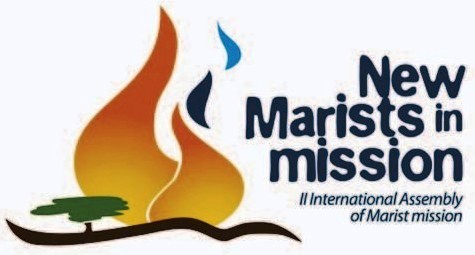 SATURDAY SATURDAY SATURDAY SUNDAY TWENTY-SECOND SUNDAY IN ORDINARY TIME (St Giles, patron of beggars & the disabled 541) Psalms Week 2MARIST HISTORY: 1937 - Departure of the first Brothers for Zimbabwe; 1965 - The Brothers of Makua, Congo Republic, are obliged to moved to Cameroon; 2000 - Departure of the first Brothers for East Timor. BIRTHDAY: 1939 – Jude Pieterse; 1980 - Bernard Kesakudza; 1981 - Cosmas ChembeMONDAY Blessed Ghebre Mikha'el, Ethiopian priest and martyr, Vincentian Brother  1855.MARIST HISTORY: 1885 - Inauguration of the first Marist school in Iberville, Canada. MORTUARY LIST: (1) Br Nimien Evesque b.France 1860-1937 ap.France, Lesotho, South Africa; (2) Br Emilio Alemparte b.Spain 1913-1983 ap.Spain, South Africa. BIRTHDAY: 1940 - Mario Colussi TUESDAY St Gregory the Great, Pope and doctor of the Church 604MARIST HISTORY: 1903 – Foundation in Buenos Aires, Argentine. MORTUARY LIST - Br Finian O’Byrne b.Ireland 1941-2009 ap.South Africa, Ireland, Scotland.WEDNESDAY MARIST HISTORY: 1892 – Departure of Brothers for Turkey; 1908 – Departure of first Brothers for Peru. MORTUARY LIST: Br Herène Charre b.France 1879-1961 ap.South Africa, France.THURSDAY WEDNESDAY Blessed Mother Teresa of Calcutta (1910-1997).BIRTHDAY: 1961 - Lawrence NdawalaFRIDAY Zecharia, father of John the BaptistMARIST HISTORY: 1826 – The first professions of Marist Sisters in Belley at Bon Repos: the Foundress, Jeanne-Marie Chavoin, and seven novices. MORTUARY LIST: Br Nectaire Dumas b.France 1844-1915 ap.France, South Africa.SATURDAY MARIST HISTORY: 1888 – Foundation in Fiji; 1895 – Foundation in Syria. MORTUARY LIST: Br Philip Cranston b.South Africa 1897-1983 ap.South Africa.SUNDAY TWENTY-THIRD SUNDAY IN ORDINARY TIME (BIRTH OF THE BLESSED VIRGIN MARY Feast) Psalms Week 3Patronal Feast of Society of Mary (Marist Fathers) and of the Marist Sisters. MARIST HISTORY: 1819 - In La Valla Gabriel Rivat takes the habit with the name of Frere François; 1852 - Promulgation of the Common Rules of the Institute; 2002 - Three Brothers return to Algeria. MORTUARY LIST: Br Otto Knauer b.Germany 1913-1986 ap.China, South Africa, Hong Kong, Japan, Germany. BIRTHDAY: 1975 - Nicholas Zvenyika.MONDAY St Peter Claver, Jesuit preacher against the slave trade from Africa, and ministered heroically to those arriving in America. 1654TUESDAY MARIST HISTORY: 1956 - Foundation in Luanda, Angola; 1966 – Foundation in Peshawar, Pakistan. MORTUARY LIST: Br Aristeus Wybo b.Belgium 1851-1914 ap.England, Scotland, South Africa.WEDNESDAY MORTUARY LIST: (1) Br Hilarien Burel b.France, d. 1925 ap. South Africa, Spain; (2) Br William Honing b.Germany 1916-1990 ap.South Africa; (3) Br Anthony Huot b.Canada 1904-1991 ap.Canada, Zimbabwe.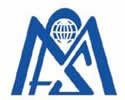 THURSDAY Name of the Blessed Virgin Mary. Patronal Feast of the Marist FathersFRIDAY John Chrysostom, early church Father 407MARIST HISTORY: 1971 - Foundation in South Korea.SATURDAY EXALTATION OF THE HOLY CROSS FeastMORTUARY LIST: Br James Heim b.Germany 1878-1949 ap.South Africa. SUNDAY TWENTY-FOURTH SUNDAY IN ORDINARY TIME (Our Lady of Sorrows) Psalms Week 4MARIST HISTORY: 1907 – Foundation in Greece; 1937 – Foundation in Liechtenstein (closed 1991); 1971 - Foundation in Ndalatando, Angola; 1985 – Foundation in Haiti. MORTUARY LIST: (1) Br Michel Afflatet b.France 1887-1962 ap.France, Lesotho, South Africa; (2) Br Felim McCrann b.Ireland 1913-2009 ap.Ireland, South Africa.MONDAY MARIST HISTORY: 1950 - Opening of Pius XII College in Maputo, now closed; 1987 – Foundation in Chingola, Zambia; 1990 – Foundation in Hungary. MORTUARY LIST: (1) Br Dominic O’Connor b.South Africa 1873-1959 ap.South Africa; (2) Br Paul Zachary Legros b.Canada 1910-1972 ap.Canada, Zimbabwe. BIRTHDAY: 1983 – Mathias KatandikaTUESDAY St Robert Bellarmine, doctor of the Church 1621MARIST HISTORY: 1888 – Foundation in Suva, Fiji. BIRTHDAY: 1961 - Felix Muwawa Mbewe.WEDNESDAY MORTUARY LIST: Br Angel Aloysius Smits b.Belgium 1879-1903 ap.South Africa. THURSDAY WEDNESDAY MORTUARY LIST: Br Michael-Ernest Paré b.Canada 1899-1960 ap.Canada, ZimbabweFRIDAY Andrew Kim Taegon, first Korean priest, martyr 1846 MARIST HISTORY: 2000 - Pope John Paul II blessed the statue of St Marcellin located in the Vatican.SATURDAY SAINT MATTHEW APOSTLE FeastInternational Day of Peace (United Nations). MORTUARY LIST: (1) Br Callixte Brouchoud b.France 1873-1942 ap.France, South Africa; (2) Br Clement Murray Assistant General b.Australia 1867-1957 SUNDAY TWENTY-FIFTH SUNDAY IN ORDINARY TIME Psalms Week 1MARIST HISTORY: 1948 – Foundation in Mozambique. 1991 – Foundation in Liberia. BIRTHDAY: 1974 – Benjamin Machinga.MONDAY MARIST HISTORY: 1968 - Departure of the first Brothers for Paraguay. BIRTHDAY: 1973 - Andrew SikeloTUESDAY MARIST HISTORY: 1807 - Birth of Jean-Baptiste Furet, biographer of our founder; 1836 - Religious profession of Fr Champagnat and the first Marist Fathers. Fr Jean-Claude Colin was elected Superior General. Fr Champagnat gave the occasional address. MORTUARY LIST: Br Benedict von Cloedt b.Germany 1878-1953 ap.South Africa.WEDNESDAY MARIST HISTORY: 1866 - Fr Jean-Claude Courveille died in the Benedictine monastery of Solesmes; 1897 – Departure of the first Brothers for Brazil. MORTUARY LIST: Br Henry Dziko b.Malawi 1965-2009 ap.Malawi. BIRTHDAY: 1942 - António da SilvaTHURSDAY Cosmas and Damian, Turkey, martyrs 287MARIST HISTORY: 1889 – Departure of first Brothers for Colombia; 2009 - election of Br Emili Turú as Superior-GeneralFRIDAY St Vincent de Paul, founder of the Vincentians 1660MORTUARY LIST: Br Ecclesius Reynaud b.France 1880-1937 ap.France, South Africa, Algeria.SATURDAY St Wenceslaus, patron of the Czech state 935MARIST HISTORY: 1991 Departure of the first Brothers for Tanzania. MORTUARY LIST: (1) Br Arthur Hefele b.Germany 1885-1961 ap.South Africa; (2) Br Leopold Bourdais b.South Africa 1888-1963 ap.South Africa; (3) Br Elphège Plouffe b.Canada 1921-1989 ap.Canada, Zimbabwe. BIRTHDAY: 1989 – Misheck Mkanthama (novice adm. 2012)SUNDAY TWENTY-SIXTH SUNDAY IN ORDINARY TIME (SAINTS MICHAEL, GABRIEL AND RAPHAEL, ARCHANGELS Feast) Psalms Week 2MARIST HISTORY: 1963 - Foundation in in Taiwan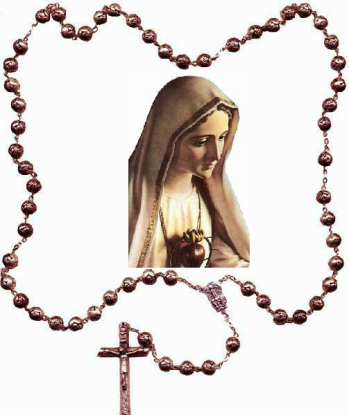 MONDAY St Jerome, priest and doctor of the Church 420 TUESDAY St Thérèse of Lisieux, Carmelite sister 1897MARIST HISTORY: 1817 - Frs Champagnat & Courveille buy the Bonner house in Lavalla, the cradle of the Institute; 1891 – Foundation in Switzerland. MORTUARY LIST: (1) Br Martyrius Dumunier b.France 1885-1937 ap.France, Lesotho, South Africa; (2) Br Maurice Cudmore b.South Africa 1915-1987 ap.South Africa; (3) Br Mariano Spada b.Brazil 1930-2000 ap.Brazil, Mozambique, Angola.WEDNESDAY The Guardian AngelsMARIST HISTORY: 1948 - Foundation in Beira, Mozambique, closed in 1994; 1986 - Foundation in Liberia. BIRTHDAY: 1974 - Tomás KalumbulaTHURSDAY MORTUARY LIST: Br Ephrem King b.South Africa 1921-1990 ap.South AfricaFRIDAY St Francis of Assisi 1226MARIST HISTORY: 1836 - The Hermitage chapel was blessed by Bishop Pompallier before his departure for the Pacific IslandsSATURDAY MARIST HISTORY: 1925 – Foundation in VenezuelaSUNDAY TWENTY-SEVENTH SUNDAY IN ORDINARY TIME Psalms Week 3 (St Bruno, founder of the Carthusians 1101MORTUARY LIST: Br Vincent Tauleigne b.France 1886-1949 ap.France, Lesotho, South Africa.MONDAY MARIST HISTORY: 1868 - At the request of the Syrian Jesuits the Brothers agree to collaborate in the schools of Beirut and Ghazi; 1986 - Approval of the current Constitutions. MORTUARY LIST: Br Frederick Gaillard b.France 1846-1946 ap.France, Lesotho, South Africa.TUESDAY St Sergius, Russian, monastic reformer 1392MORTUARY LIST: (1) Br Charles William Neher b.Germany 1913-1969 ap.Samoa, South Africa; (2) Br Hilary Conroy Councillor-General, b.Australia 1906-1997.WEDNESDAY Sts Denis and Companions, bishop of Paris, martyr 250MARIST HISTORY: 1889 - The Brothers open the first school for boys in Johannesburg at Koch Street. BIRTHDAYS: 1976 - Floriano Silepo; 1977 - Chiza PhiriTHURSDAY St Daniel Comboni, Bishop of Khartoum, founder 1881MARIST HISTORY: 1836 - First public profession of perpetual vows in the Institute by 24 Brothers at l’Hermitage. 46 Brothers made temporary vows on the same day. MORTUARY LIST: Br Fergus Gilbert b.New Zealand 1874-1945 ap.New Zealand, South Africa. BIRTHDAY: 1988 – Fonseca Fernando (novice adm. 2012)FRIDAY MARIST HISTORY: 1826 - The first simple vows were made in the Institute by eight Brothers at the Hermitage; 1873 – Foundation in New CaledoniaSATURDAY MARIST HISTORY: 1839 - The election of Br François as the first Superior-General with Louis-Marie and Jean-Baptiste as his assistants. SUNDAY TWENTY-EIGHTH SUNDAY IN ORDINARY TIME Psalms Week 4 (Saint Edward the Confessor, English king 1066)MARIST HISTORY: 1947 – Inauguration of the first Marist school in Lisbon. MORTUARY LIST: Br Ignacio Gregory b.Brazil 1924-2008 ap.Brazil, Mozambique.MONDAY MORTUARY LIST: Br Raymond Garcia b.Spain 1902-1965 ap.South Africa.TUESDAY St Teresa of Ávila, Spanish Carmelite and mystic 1582MARIST HISTORY: 1897 – Arrival in Brazil of the first 6 Brothers; 1897 - Foundation of the Second Novitiate. MORTUARY LIST: Br Leudomire Hebrard b.France 1880-1959 ap.France, Algeria, South Africa.WEDNESDAY St Margaret Mary Alacoque, French nun, mystic, promoter of devotion to the Sacred Heart 1690MARIST HISTORY: 1902 – Foundation in Baghdad, Iraq (closed in 1914. BIRTHDAY: 1976 - John Bwanali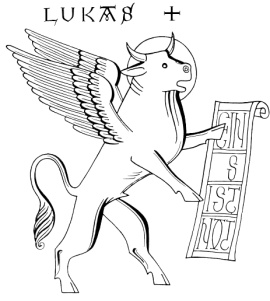 THURSDAY St Ignatius of Antioch ca.110 ADFRIDAY SAINT LUKE, EVANGELIST FeastMARIST HISTORY: 1935 – Foundation in Argentine. MORTUARY LIST: 
Br Kenneth Power b.Ireland 1875-1961 ap.South Africa.SATURDAY St Paul of the Cross, founder of the Passionists 1775; Sts John de Brebeuf & Isaac Jogues, martyrs in Canada, between 1642 and 1649.MORTUARY LIST: (1) Mr Bernard Gordon +1978 affiliate in South Africa; (2) Br Charles Bilodeau b.Canada 1904-1995 ap.Canada, Zimbabwe.SUNDAY St Marcellus, African martyr 298; Blessed Daudi Okelo & Jildo Irwa, martyrs, Uganda 1918.MARIST HISTORY: 1957 – Four Brothers from Leon, Spain set out for EcuadorMONDAY TWENTY-NINTH SUNDAY IN ORDINARY TIME. Psalms Week 4 WORLD MISSION SUNDAYMORTUARY LIST: Br Alban Kelly b.Ireland 1914-1981 ap.South Africa.TUESDAY Blessed John Paul II (1920-2005)BIRTHDAYS: 1936 - Aidan Bridge; 1953 - Felipe Moreno GonzalezWEDNESDAY MORTUARY LIST: Br Jerome Emilian Clay b.Ireland 1890-1949 ap.South Africa, New Zealand. BIRTHDAY: 1985 - José Quintas THURSDAY St Anthony Mary Claret, zealous Bishop and founder of the Claretians 1870ZAMBIA Independence Day. BIRTHDAY: 1989 – Clement YambaniFRIDAY MARIST HISTORY: 1822 - Brs Jean-Baptiste, Stanislaus and Joseph receive the habitSATURDAY BIRTHDAY: 1978 - Daniel Banda, SUNDAY MARIST HISTORY: 1955 - Foundation in Bié, Angola; 1959 - Foundation in Congo Republic; the Brothers were forced to leave in 1965, and moved to Cameroon.MONDAY THIRTIETH SUNDAY IN ORDINARY TIME Psalms Week 2 MARIST HISTORY: 1816 - Fr Champagnat ministered to the dying teenager Jean-Baptiste Montagne. Within one day, he had invited Jean Marie Granjon, an ex - Grenadier, to think of joining him in the new venture; 2007 - Beatification of Brs Bernado, Laurentino, Virgilio & 44 others by Benedict XVI. BIRTHDAY: 1984 – Daniel Jariosse 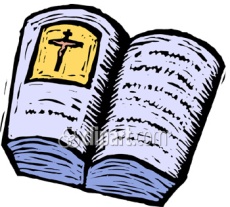 TUESDAY WEDNESDAY St MarcellusMORTUARY LIST: (1) Br Leo Pomerleau b.Canada 1909-1977 ap.Canada, Zimbabwe; (2) Br Anthony Docherty b.Scotland 1928-2010 ap.South Africa.THURSDAY MARIST HISTORY: 1996 - Brs Miguel, Servando, Julio and Fernando were murdered in a refugee camp in Bugobe, Zaire. MORTUARY LIST: (1) 1919 - Br Bertram Quin; (2) 1928 - Br Maurillus HermanutzFRIDAY ALL SAINTS DAY Solemnity (In some countries, this celebration is transferred to the following Sunday) MARIST HISTORY: 1805 - Marcellin entered the minor seminary at Verrières. 1813 – Marcellin Champagnat, Jean-Claude Colin and Jean-Marie Vianney (the Curé of Ars) enter the Major Seminary in Lyons (as did three other Marists - Déclas, Janvier and Terraillon); 1820 - Marcellin accepts Jean-Baptiste Berne ‘the impossible child’ aged 9, who became Br Nilamon in 1825 and died five years later “in the odour of sanctity.”; 1824 - Marcellin is relieved of his duties in La Valla so as to devote himself full time to his Brothers; 1968 - Foundation in ParaguaySATURDAY COMMEMORATION OF ALL THE FAITHFUL DEPARTEDMARIST HISTORY: 1816 - Marcellin met his second recruit Jean-Baptiste Audras, later to become the doyen of the Institute; 1853 - Br Stanislaus died at the Hermitage. MORTUARY LIST: (1) Br Arthur Gobeil b.Canada 1913 -1985 ap.Canada, South Africa, Zimbabwe, Malawi, Zambia; (2) 2000 - Br Quentin Duffy, Vicar General from 1967 to 1985.SUNDAY THIRTY-FIRST SUNDAY IN ORDINARY TIME (St Martin de Porres, Peru, Dominican Brother 1639) Psalms Week 3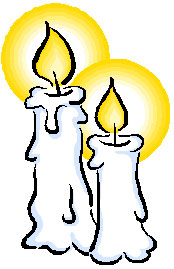 MARIST HISTORY: 1937 Foundation in Uruguay.MONDAY St Charles Borromeo, Archbishop of Milan 1584 BIRTHDAY: 1964 - Vincent ChungaTUESDAY Psalms Week 3WEDNESDAY 47 Spanish Marist Brothers, martyrs 1936, beatified by Benedict XVI in 2007; also feast of All Saints of AfricaMORTUARY LIST: (1) Br Anesius Steinfels b.Germany ap.South Africa; (2) Br Martin Gerstenbacher b.France 1877-1944 ap.Belgium, South Africa.THURSDAY MORTUARY LIST: Br Daniel Ramirez b.Mexico 1937-1999 ap.USA, Zambia.FRIDAY MARIST HISTORY: 1837 – Fr Peter Chanel & Brother Marie Nizier arrive in Futuna, OceaniaSATURDAY DEDICATION OF THE LATERAN BASILICA FeastSUNDAY THIRTY-SECOND SUNDAY IN ORDINARY TIME (St Leo the Great, Pope, doctor of the church 461) Psalms Week 4 MARIST HISTORY: 1957 – Foundation in Ecuador. MORTUARY LIST: Br Mark Marchand b.Canada 1922-1979 ap.Canada, Zimbabwe.MONDAY ANGOLA Independence Day. MORTUARY LIST: Br Philip Greener b.New Zealand 1903-1976 ap.New Zealand, South AfricaTUESDAY St Josaphat, Bishop in Lithuania, martyr 1623265WEDNESDAY St Juan Diego, Mexico, visionary at Guadalupe 1548MARIST HISTORY: 1832 - Fr Colin invites Marcellin to meet Fr Chaminade, founder of the Marianists, for a possible merger – nothing came of it; 1942 - Cure of John Ranaivo through Marcellin’s intercession – it was one of the miracles recognised for the Beatification. MORTUARY LIST: Br José Pereira Cravo b.Portugal 1911-1977 ap.Portugal, Mozambique. BIRTHDAYS: 1932 - João Torcato; 1983 - Oswald Mkanda; 1982 - Asensio NjobvuTHURSDAY MARIST HISTORY: 1934 - The cause of Br François was introduced in Rome. MORTUARY LIST: Br Ezekiel McCauley b.Scotland 1915-1976 ap.South Africa. FRIDAY St Albert the Great, German Bishop, Doctor of the church 1280MARIST HISTORY: 1845 - Françoise Perroton, the foundress of the Marist Missionary Sisters, left France for Oceania to work on the island of Wallis. In the same year four Brothers were also bound for Oceania; 1875 - Father Jean-Claude Colin, founder of the Marist Fathers, died at La Neylière; 1886 - Foundation in Rome. BIRTHDAYS: 1949 - Raimundo Puente Calleja; 1958 - Steven FinyeSATURDAY St Margaret of Scotland, Queen 1093BIRTHDAY: 1984 - Bwalya Ndapisha FrancisSUNDAY THIRTY-THIRD SUNDAY IN ORDINARY TIME (St Dionysius of Alexandria 265) Psalms Week 1MARIST HISTORY: 1889 - Father Peter Chanel, Marist Father, was beatified by Pope Leo XIII; 1875 - Departure of the Brothers for New Zealand, under Br Sigismond, who died later in South Africa. MORTUARY LIST 2008 - Let us remember Br Gabriel Michel - not of our Province - but one of those responsible for our renewed view of St Marcellin. BIRTHDAY: 1968 – Boniface ChiramboMONDAY BIRTHDAY: 1990 – Felix Chabu (novice adm. 2012); 1989 – Steven Banda (novice adm. 2013)TUESDAY Pope St Gregory I, Gregory the Great 604WEDNESDAY MARIST HISTORY: 1939 - Mrs Grondin of Waterville, Maine, USA, was cured of cancer through the intercession of Fr Champagnat. It was one of the two miracles necessary for his beatification. THURSDAY Presentation of the Blessed Virgin Mary. St. Gelasius, third African Pope 496MARIST HISTORY: 1958 – Union of the Brothers of St Francis Régis with the Marist Institute. MORTUARY LIST: Br Pius Freytag b.Germany 1878-1959 ap.France, South Africa. He was the last of the family of three Freytag Marist Brothers to die in South Africa. BIRTHDAY: 1977 – Fortune ChakasaraFRIDAY St Cecilia, Roman martyr, patroness of musicians 230MORTUARY LIST: Br Valerian Flynn b.Scotland 1856-1914 ap.England, South Africa.SATURDAY St Clement, early Bishop of Rome, Apostolic Father ca.100; Saint Columban, Irish Abbot who established several monasteries in Europe 615; Blessed Miguel Agustín Pro, Mexican Priest and Martyr 1927. SUNDAY OUR LORD JESUS CHRIST, KING OF THE UNIVERSE Solemnity (St Andrew Dung-Lac & companions, Viet Nam, martyrs 1839) Psalms Week 2BIRTHDAY: 1968 – António Viana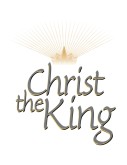 MONDAY Saint Catherine of Alexandria, 
Virgin and Martyr 305TUESDAY St ConradWEDNESDAY St Virgil  ca.610MORTUARY LIST: Br Robert McArthur b.Australia 1915-2009 ap.Australia, South Africa. BIRTHDAY: 1948 – Vincent GeorgeTHURSDAY St ValerianMORTUARY LIST: (1) Br Terence Jones b.USA 1918-1988 ap.USA, South Africa, Canada, Guam, Hawaii; (2) Br Aquinas Brady b.Scotland 1900-1993 ap.South Africa, Scotland. BIRTHDAY: 1986 - Mark Chikandwe FRIDAY MORTUARY LIST: Br Joao Pereira Vitoria b.Portugal 1911-1977 ap.Portugal, Mozambique.SATURDAY ST ANDREW APOSTLE FeastMARIST HISTORY: 1857 - Foundation of the Marist Missionary Sisters, centred around Françoise Perroton; 1871 – Foundation in Sydney Australia. 1911 - Four Brothers from Syria go to Madagascar to establish the a Marist school in BetafoSUNDAY FIRST SUNDAY OF ADVENT. Commencement of Liturgical Year 2013 - 2014. LECTIONARY: Sundays – Cycle A; Weekdays – Year 2 (Blessed Clementine Anuarite, Congolese martyr 1964) Psalms Week 1WORLD AIDS DAY MONDAY Advent WeekdayMARIST HISTORY: 1915 - Marist foundation in Larache, at the time in Spanish Morocco. MORTUARY LIST: (1) Br Redemptus Mathon b.France 1876-1929 ap.France, Algeria, South Africa; (2) Br Borgia Coughlin b.New Zealand 1878-1974 ap.New Zealand, Australia, South Africa.TUESDAY St Francis Xavier 1552MARIST HISTORY: 1956 – Foundation in Bolivia. MORTUARY LIST: Br Joseph Devinsberg b.France 1852-1926 ap.France, South Africa. WEDNESDAY St John of Damascus, Syrian monk, doctor of the church 749MARIST HISTORY: 1889 - The opening of our first South American school in Popayan, Colombia. BIRTHDAY – 1938 – Belmiro SchmidtTHURSDAY St Clement of Alexandria, early Church Father 215FRIDAY St Nicholas of Myra 346MORTUARY LIST: (1) Br Robert Bates b.Canada 1924-1991 ap.Canada, South Africa, Zimbabwe, Kenya, Haiti; (2) Br Moises Flores b.Brazil 1915-1992 
ap.Brazil, Mozambique.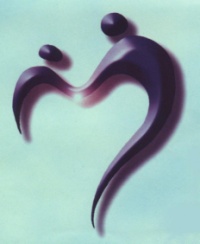 SATURDAY St Ambrose, Bishop of Milan, Doctor 397 SUNDAY SECOND SUNDAY OF ADVENT Psalms Week 2MARIST HISTORY: 1824 - Fr Colin gives the habit to the first ten Marist Sisters. 1942 - Consecration of the Marist Institute to the Immaculate Heart of Mary. 1950 – Foundation in Sumatra, Indonesia; 1984 – Foundation at Roo in Kenya. MORTUARY LIST: (1) Br Ralph Sherwin Collins b.Australia 1918-1972 ap.Australia, South Africa, Malawi, Zimbabwe; (2) Mr Peter Ncwane affiliate in South Africa +1980.MONDAY IMMACULATE CONCEPTION OF THE BLESSED VIRGIN MARY SolemnityMARIST HISTORY: 1879 Death of Br Louis-Marie Labrisse, second Superior-General, at the age of 70 at the Hermitage.TUESDAY St. Melchiades, second African Pope 311 - 314WORLD HUMAN RIGHTS DAY. MARIST HISTORY: 1752 - Birth of Sister Louis Champagnat, Marcellin’s aunt who taught him at home; 1948 - Proclamation of the Universal Declaration on Human Rights. MORTUARY LIST: (1) Br Andrew Guêpe b.France 1914-1963 ap.China, Singapore, South Africa; (2) Br John Wilcott b.Canada b.Canada 1927-2000 ap.Canada, Zimbabwe, General Administration. WEDNESDAY St Damasus I, Spanish-born Pope 384 THURSDAY Our Lady of Guadalupe, MexicoMORTUARY LIST: (1) Br Kieran Devins b.Ireland 1942 ap.Scotland, South Africa, UK; (2) Br Thomas Gannon b.Ireland 1900-1954 ap.South Africa.FRIDAY St Lucy, Virgin and Martyr 304MORTUARY LIST: 1884 - Br Faust Wincott, one of the Cape pioneersSATURDAY St John of the Cross, Spanish Carmelite and mystic 1591MORTUARY LIST: (1) Br Peter O’Neill b.Northern Ireland 1853-1924 ap.UK, South Africa; (2) Br Ernest Daygue b.France 1882-1968 ap.France, South Africa; (3) Br Carlos Tesche b.Brazil 1934-2007 ap.Brazil, Mozambique, Portugal, Angola.SUNDAY THIRD SUNDAY OF ADVENT Psalms Week 3MARIST HISTORY: 1949 – Departure of the first Marist Brothers for Nigeria. BIRTHDAY: 1936 - Brendan O’SheaMONDAY MARIST HISTORY: 1845 – Martyrdom of Bishop Jean-Baptiste Épalle whose vocation was prompted by Champagnat’s lesson on the apple.TUESDAY St Lazarus, brother of Martha and MaryMORTUARY LIST: (1) Br Walter Honeywill b.South Africa 1906-1985 ap.South Africa; (2) Br Jude Bisson b.Canada 1918-1996 ap.Canada, Zimbabwe, Cameroon.WEDNESDAY MARIST HISTORY: 1830 - Marcellin was elected provincial of the Marists in the Diocese of Lyon. MORTUARY LIST: Br Laurentinus Johnstone b.Scotland 1902-1986 ap.Greece, South Africa.THURSDAY St Anastasius, Pope 401MARIST HISTORY: 1886 – Foundation in Spain. 50 years later, 176 Brothers were martyred there.FRIDAY Blessed Brother Scubilion Rousseau, De La Salle Brother, who catechised slaves on the island of Réunion for over thirty years 1867MORTUARY LIST: (1) Br Arthème Bonneaud b.France 1878-1942 ap.France, Algeria, Lesotho, South Africa; (2) Br James Ormazabal b.Spain 1911-1978 ap.China, Singapore, Malaysia, South Africa. (3) Br Alfredo Mathias b.Portugal 1914-1979 ap.Brazil, Portugal, Mozambique. SATURDAY St Peter Canisius, Dutch Jesuit, Doctor of the Church 1597MORTUARY LIST: (1) Br Ptolémèe Lunel b.France 1842-1925 ap.France, South Africa; (2) Br Aidan Cooney b.South Africa 1909-1935 ap.Lesotho, South Africa; (3) Br Eamon Beegan b.Ireland 1929-1987 ap.Ireland, South Africa.SUNDAY FOURTH SUNDAY IN ADVENT Psalms Week 4 (St Frances Cabrini, foundress, first canonized US citizen 1917)MARIST HISTORY: 1823 - Monsignor de Pins was appointed Archbishop of Lyons where he greatly encouraged our founder. MORTUARY LIST: Br Euphrase Nachtegaele b.Belgium 1859-1912 ap.Belgium, France, South Africa, Lesotho.MONDAY St John of Kanty, Polish priest 1473BIRTHDAYS: 1941 – João Reis; 1949 – Denis NtacyicaTUESDAY Office p.m. Vigil of ChristmasMARIST HISTORY: 1817 - Br Laurence Audras, the 3rd member of the Institute, joined the community at La Valla. He had come to get his elder brother to return home, but stayed instead; 1836 - Led by Bishop Jean-Baptiste Pompallier, the first Marist missionaries sailed from France for Oceania. The group included Peter Chanel and three Marist Brothers: Marie-Nizier Delorme, Joseph Luzy and Michel Colombon. WEDNESDAY THE NATIVITY OF THE LORD Solemnity MORTUARY LIST: Br Paul Benedict Charette b.Canada 1902-1984 ap.Canada, Zimbabwe, South Africa. BIRTHDAY: 1986 – Vasco Novele; 1982 – Steven Phiri (novice adm. 2012)THURSDAY ST STEPHEN Feast MARIST HISTORY: 1825 - Marcellin falls seriously ill, only to recover laterFRIDAY ST JOHN, APOSTLE AND EVANGELIST Feast MORTUARY LIST: (1) Br Patrick Mulligan b.Ireland 1892-1916 ap.South Africa. (2) Br John Richard Morris b.Ireland 1882-1949 ap.Scotland, Ireland, England, South Africa.SATURDAY HOLY INNOCENTS FeastSUNDAY HOLY FAMILY OF JESUS, MARY AND JOSEPH Feast (St Thomas Becket, Archbishop of Canterbury, martyr 1170)MARIST HISTORY: 1797 - Marcellin’s father is nominated as president of the municipality of Marlhes. MORTUARY LIST: (1) Br Leo Ferdinand Causse b.France 1887-1962 ap.Lesotho, South Africa; (2) Br Lucien Labelle b. Canada 1931-2012 ap. Canada, South Africa, Zimbabwe, Zambia, Malawi, Kenya (MIC).MONDAY Sixth day within the Octave of the NativityMARIST HISTORY: 1931 - The Vatican formally recognised the Marist Missionary Sisters as an international Congregation. BIRTHDAYS: 1934 – Emmanuel Lapointe; 1970 – Aaron MazhambeTUESDAY Seventh day within the Octave of the Nativity. St Sylvester I, Pope 335 MARIST HISTORY: 1852 – Foundation in the UK. 